                          Проект                      Изменение № 1                  к СП 475.1325800.2020          (проект второй редакции)ОКС 91.020Изменение № 1 к СП 475.1325800.2020 Парки. Правила градостроительного проектирования и благоустройстваУтверждено и введено в действие Приказом Министерства строительства и жилищно-коммунального хозяйства Российской Федерации (Минстрой России)  от                              №                                                                                                            Дата введения_______________                              СодержаниеРаздел 7. Подразделы 7.1–7.5. Названия. Изложить в новой редакции:«7.1 Особенности проектирования зданий и сооружений, их объемно-планировочные и конструктивные решения7.2 Противопожарные мероприятия7.3 Доступность для маломобильных групп населения7.4 Обеспечение комплексной безопасности7.5 Охрана окружающей среды» Раздел 8. Подразделы 8.1–8.4. Названия. Изложить в новой редакции: «8.1 Инженерная подготовка территории8.2 Теплоснабжение8.3 Водоснабжение, водоотведение8.4 Электроснабжение и слаботочные системы»Приложения. Названия. Изложить в следующей редакции:«Приложение А Классификация парковПриложение Б Рекомендации по подбору ассортимента растений с учетом требований к условиям средыПриложение В Нормируемые санитарно-гигиенические и экологические показатели окружающей среды»ВведениеДополнить третьим абзацем в следующей редакции:«Изменение № 1 к своду правил разработано авторским коллективом: АО «ЦНИИПромзданий» (канд. архит.  Д.К. Лейкина), ФГБУ «ЦНИИП Минстроя России» (к.т.н. В.А. Гутников, Н.Б. Воронина, Е.В. Климова, канд. архит. С.И. Яхкинд), ГАУ «НИиПИ Генплана города Москвы» (к.т.н. Е.Н. Боровик, канд. архит. Л.Ф.Страшнова.).».           1 Область примененияИзложить в новой редакции: «1.1 Настоящий свод правил распространяется на проектирование новых и реконструкцию существующих парков на территориях городских и муниципальных округов, городских и сельских поселений, городских и сельских населенных пунктов и содержит основные требования к их размещению и организации территории.Настоящий свод правил применим территориям с объектами культурного наследия в части, не противоречащей [6].Настоящий свод правил не распространяется на особо охраняемые природные территории  [4].».2 Нормативные ссылкиРаздел 2 изложить в новой редакции: «В настоящем своде правил применены термины по [4], ГОСТ 28329, ГОСТ Р 55935, ГОСТ Р 56891.3, ГОСТ Р 56891.4, СП 42.13330, СП 82.13330, СП 140.13330, СП 396.1325800, СП 461.1325800, а также следующие термины с соответствующими определениями:ГОСТ17.8.1.01–86 Охрана природы. Ландшафты. Термины и определенияГОСТ17.8.1.02–88 Охрана природы. Ландшафты. КлассификацияГОСТ 19179–73 Гидрология суши. Термины и определенияГОСТ 18486–87 Лесоводство. Термины и определенияГОСТ 24835–81 Саженцы деревьев и кустарников. Технические условияГОСТ 24909–81 Саженцы деревьев декоративных лиственных пород. Технические условияГОСТ 25769–83 Саженцы деревьев хвойных пород для озеленения городов. Технические условияГОСТ 26869–86 Саженцы декоративных кустарников. Технические условияГОСТ 27593–88 (СТ СЭВ 5298–85) Почвы. Термины и определенияГОСТ 28055–89 Саженцы деревьев и кустарников. Садовые и архитектурные формы. Технические условияГОСТ Р 59370–2021 «Зеленые» стандарты. Посадочный материал декоративных растенийГОСТ 28329–89 Озеленение городов. Термины и определенияГОСТ 32957–2014 Дороги автомобильные общего пользования. Экраны акустические. Технические требованияГОСТ 33807–2016 Безопасность аттракционов. Общие требованияГОСТ Р 51724–2001 Экранированные объекты, помещения, технические средства. Поле гипогеомагнитное. Методы измерений и оценки соответствия уровней полей техническим требованиям и гигиеническим нормативамГОСТ 51872–2019 Документация исполнительная геодезическая. Правила выполненияГОСТ Р 52024–2003 Услуги физкультурно-оздоровительные и спортивные. Общие требованияГОСТ Р 52025–2021 Услуги физкультурно-оздоровительные и спортивные. Требования безопасности потребителейГОСТ Р 52131–2019 Средства отображения информации знаковые для инвалидов. Технические требованияГОСТ Р 52169–2012 Оборудование и покрытия детских игровых площадок. Безопасность конструкции и методы испытаний. Общие требованияГОСТ Р 55935–2013 Состав и порядок разработки научно-проектной документации на выполнение работ по сохранению объектов культурного наследия – произведений ландшафтной архитектуры и садово-паркового искусстваГОСТ Р 56891.3–2016 Сохранение объектов культурного наследия. Термины и определения. Часть 3. Произведения искусстваГОСТ Р 56891.4–2016 Сохранение объектов культурного наследия. Термины и определения. Часть 4. Исторические территории и историко-культурные ландшафтыГОСТ Р 58875–2020 «Зеленые» стандарты. Озеленяемые и эксплуатируемые крыши зданий и сооружений. Технические и экологические требованияГОСТ Р 57007–2016 Наилучшие доступные технологии. Биологическое разнообразие. Термины и определенияГОСТ Р 57013–2016 Услуги населению. Услуги зоопарков. Общие требованияГОСТ Р 57617–2017 Объекты отдыха, развлечения, культуры и спорта на открытой водной поверхности и их инфраструктура. Термины и определенияГОСТ Р 59370–2021 «Зеленые» стандарты. Посадочный материал декоративных растенийСП 1.13130.2020 Системы противопожарной защиты. Эвакуационные пути и выходы СП 2.13130.2020 Системы противопожарной защиты. Обеспечение огнестойкости объектов защиты (с изменением № 1)СП 3.13130.2009 Системы противопожарной защиты. Система оповещения и управления эвакуацией людей при пожаре. Требования пожарной безопасностиСП 4.13130.2013 Системы противопожарной защиты. Ограничение распространения пожара на объектах защиты. Требования к объемно-планировочным и конструктивным решениям (с изменениями № 1, №2)СП 17.13330.2017 «СНиП II-26-76 Кровли» (с изменениями № 1, № 2, № 3)СП 30.13330.2020 «СНиП 2.04.01-85* Внутренний водопровод и канализация зданий» (с изменениями № 1, № 2)СП 31.13330.2021 «СНиП 2.04.02-84* Водоснабжение. Наружные сети и сооружения»СП 32.13330.2018 «СНиП 2.04.03-85 Канализация. Наружные сети и сооружения» (с изменениями № 1, № 2)СП 34.13330.2021 «СНиП 2.05.02-85* Автомобильные дороги»СП 35.13330.2011 «СНиП 2.05.03-84* Мосты и трубы» (с изменениями № 1, № 2, № 3)СП 42.13330.2016 «СНиП 2.07.01-89* Градостроительство. Планировка и застройка городских и сельских поселений» (с изменениями № 1, № 2, № 3, № 4)СП 47.13330.2016 «СНиП 11-02-96 Инженерные изыскания для строительства. Основные положения» (с изменением № 1)СП 48.13330.2019 «СНиП 12-01-2004 Организация строительства» (с изменением № 1)СП 51.13330.2011 «СНиП 23-03-2003 Защита от шума» (с изменениями № 1, № 2)СП 52.13330.2016 «СНиП 23-05-95* Естественное и искусственное освещение» (с изменениями № 1, № 2, № 3)СП 59.13330.2020 «СНиП 35-01-2001 Доступность зданий и сооружений для маломобильных групп населения» (с изменением № 1)СП 60.13330.2020 «СНиП 41-01-2003 Отопление, вентиляция и кондиционирование воздуха» (с изменением № 1)СП 82.13330.2016 «СНиП III-10-75 Благоустройство территорий» (с изменениями № 1, № 2)СП 104.13330.2016 «СНиП 2.06.15-85 Инженерная защита территорий от затопления и подтопления» (с изменением № 1)СП 113.13330.2016 «СНиП 21-02-99* Стоянки автомобилей» (с изменением № 1)СП 115.13330.2016 «СНиП 22-01-95 Геофизика опасных природных воздействий»СП 116.13330.2012 «СНиП 22-02-2003 Инженерная защита территорий, зданий и сооружений от опасных геологических процессов. Основные положения» (с изменением № 1)СП 118.13330.2022 «СНиП 31-06-2009 Общественные здания и сооружения» СП 124.13330.2012 «СНиП 41-02-2003 Тепловые сети» (с изменениями № 1, № 2, № 3)СП 131.13330.2020 «СНиП 23-01-99* Строительная климатология» СП 132.13330.2011 Обеспечение антитеррористической защищенности зданий и сооружений. Общие требования проектированияСП 140.13330.2012 Городская среда. Правила проектирования для маломобильных групп населения (с изменением № 1)СП 256.1325800.2016 Электроустановки жилых и общественных зданий. Правила проектирования и монтажа (с изменениями № 1, № 2, № 3, № 4)СП 276.1325800.2016 Здания и территории. Правила проектирования защиты от шума транспортных потоковСП 317.1325800.2017 Инженерно-геодезические изыскания для строительства (с изменением № 1)СП 332.1325800.2017 Спортивные сооружения. Правила проектирования (с изменениями № 1, № 2)          СП 383.1325800.2018 Комплексы физкультурно-оздоровительные. Правила проектированияСП 396.1325800.2018 Улицы и дороги населенных пунктов. Правила градостроительного проектирования (с изменениями № 1, № 2)СП 399.1325800.2018 Системы водоснабжения и канализации наружные из полимерных материалов. Правила проектирования и монтажаСП 425.1325800.2018 Инженерная защита территорий от эрозионных процессов. Правила проектированияСП 436.1325800.2018 Инженерная защита территорий, зданий и сооружений от оползней и обвалов. Правила проектированияСП 438.1325800.2019 Инженерные изыскания при планировке территорий. Общие требованияСП 441.1325800.2019 Защита зданий от вибрации, создаваемой железнодорожным транспортом. Правила проектированияСП 461.1325800.2019 Биопереходы на объектах транспортной инфраструктуры. Правила проектированияСП 473.1325800.2019 Здания, сооружения и комплексы подземные. Правила градостроительного проектированияСП 482.1325800.2020 Инженерно-гидрометеорологические изыскания для строительства. Общие правила производства работСП 502.1325800.2021 Инженерно-экологические изыскания для строительства. Общие правила производства работСанПиН 1.2.3685–21 Гигиенические нормативы и требования к обеспечению безопасности и (или) безвредности для человека факторов среды обитанияСанПиН 2.1.4.1110–02 Питьевая вода и водоснабжение населенных мест. Зоны санитарной охраны источников водоснабжения и водопроводов питьевого назначенияСанПиН 2.1.8/2.2.4.2489–09 Гипогеомагнитные поля в производственных, жилых и общественных зданиях и сооруженияхСанПиН 2.1.3684–21 Санитарно-эпидемиологические требования к содержанию территорий городских и сельских поселений, к водным объектам, питьевой воде и питьевому водоснабжению, атмосферному воздуху, почвам, жилым помещениям, эксплуатации производственных, общественных помещений, организации и проведению санитарно-противоэпидемических (профилактических) мероприятийСанПиН 2.2.1/2.1.1.1200–03 Санитарно-защитные зоны и санитарная классификация предприятий, сооружений и иных объектовСанПиН 2.2.1/2.1.1.2555–09 Санитарно-защитные зоны и санитарная классификация предприятий, сооружений и иных объектов​СанПиН 2.3/2.4.3590–20 Санитарно-эпидемиологические требования к организации общественного питания населения П р и м е ч а н и е – При пользовании настоящим сводом правил целесообразно проверить действие ссылочных документов в информационной системе общего пользования – на официальном сайте федерального органа исполнительной власти в сфере стандартизации в сети Интернет или по ежегодному информационному указателю «Национальные стандарты», который опубликован по состоянию на 1 января текущего года, и по выпускам ежемесячного информационного указателя «Национальные стандарты» за текущий год. Если заменен ссылочный документ, на который дана недатированная ссылка, то рекомендуется использовать действующую версию этого документа с учетом всех внесенных в данную версию изменений. Если заменен ссылочный документ, на который дана датированная ссылка, то рекомендуется использовать версию этого документа с указанным выше годом утверждения (принятия). Если после утверждения настоящего свода правил в ссылочный документ, на который дана датированная ссылка, внесено изменение, затрагивающее положение, на которое дана ссылка, то это положение рекомендуется применять без учета данного изменения. Если ссылочный документ отменен без замены, то положение, в котором дана ссылка на него, рекомендуется применять в части, не затрагивающей эту ссылку. Сведения о действии сводов правил целесообразно проверить в Федеральном информационном фонде стандартов.».3 Термины, определения и сокращенияРаздел изложить в новой редакции:«3.1 Термины и определенияВ настоящем своде правил применены термины по ГОСТ 28329, ГОСТ Р 55935, ГОСТ Р 56891.3, ГОСТ Р 56891.4, СП 42.13330, СП 82.13330, СП 140.13330, СП 396.1325800, СП 461.1325800, [4], а также следующие термины с соответствующими определениями:                    3.1.1 аллея: Пешеходная или парковая дорога, обсаженная по обеим сторонам одним или более рядами свободно растущих или формованных деревьев (в ряде случаев в сочетании с кустарниками); различаются главные аллеи (от основного входа (входов) в парк) и второстепенные аллеи (дополнительные к основным, для прогулок по парку); по назначению пешеходные аллеи могут быть пешеходными, велопешеходными, приспособленными для движения транспортных средств.3.1.2благоустройство территории: Деятельность по реализации комплекса мероприятий, установленного правилами благоустройства территории муниципального образования, направленная на обеспечение и повышение комфортности условий проживания граждан, по поддержанию и улучшению санитарного и эстетического состояния территории муниципального образования, по содержанию территорий населенных пунктов и расположенных на таких территориях объектов, в том числе территорий общего пользования, земельных участков, зданий, строений, сооружений, прилегающих территорий.[1, статья 1, пункт 36]3.1.3 допустимая антропогенная нагрузки на окружающую среду: Величина допустимого совокупного воздействия всех факторов жизнедеятельности человека на окружающую среду и (или) отдельные компоненты природной среды в пределах конкретных территорий и (или) акваторий и при соблюдении которых обеспечивается устойчивое функционирование естественных экологических систем и сохраняется биологическое разнообразие.3.1.4 дорожно-тропиночная сеть: Сеть пешеходных и транспортных коммуникаций, состоящая из основных и второстепенных парковых и пешеходных дорог, велосипедных дорожек, троп для прогулок и укрепления здоровья граждан, занятий физической культурой и спортом на свежем воздухе, поддержания санитарного и эстетического состояния, содержания территории парка, предназначенная для движения пешеходов и транспорта на территории парка, обеспечивая связность функциональных зон парка и входных групп.3.1.5 зонирование (функциональное) территории: Выделение в парке зон, различных по функциональному назначению, например, зоны зрелищных мероприятий, спорта, прогулок и тихого отдыха, административно-хозяйственные зоны, входные зоны и т. д.3.1.6 интродукционный вид: Растения, преднамеренно или случайно перенесенные за пределы естественного ареала их природного распространения.3.1.7 ландшафтный парк: Территория тематического парка в границах муниципального образования, где сочетаются максимально сохраненные или воссозданные природные ландшафты и экосистемы с целенаправленно созданными территориями для рекреации и полноценного культурного круглогодичного отдыха в природной среде, совмещенного с познавательным природоохранным просвещением.3.1.8 лесопарк (лесопарковая зона): Парк, благоустроенный на одном или нескольких лесных участках лесного фонда [2], предназначенных для осуществления рекреационной деятельности, и (или) земельных участках в лесах на землях населенных пунктов или иных землях, предназначенных и используемых для организации отдыха, туризма, физкультурно-оздоровительной и спортивной деятельности граждан.3.1.9лесопарковые зеленые пояса: Зоны с ограниченным режимом природопользования и иной хозяйственной деятельности, включающие в себя территории, на которых расположены леса, и озелененные территории в границах городских населенных пунктов, которые прилегают к указанным лесам или составляют с ними единую естественную экологическую систему. [14, глава IX, статья 62.1, пункт 1]3.1.10 парк (здесь): озелененная территория общего пользования в границах муниципального образования, используемая для отдыха, прогулок и (или) иной разрешенной рекреационной деятельности, представляющая собой самостоятельный архитектурно-ландшафтный объект, являющийся неотъемлемым элементом природного каркаса населенного пункта, общегородской системы озеленения и рекреации. Парки помимо рекреационных функций выполняют средообразующие, культурно-воспитательные, историко-культурные, эстетические, экологические, санитарно-гигиенические, природоохранные функции. 3.1.11 парк культуры и отдыха: Парк, предназначенный для организации отдыха, досуга и укрепления здоровья граждан, прогулок, развлечения и удовлетворения духовных и культурных потребностей населения.3.1.12 природный каркас территории: совокупность наиболее активных и взаимосвязанных в экологическом отношении природных комплексов, объектов и элементов (реки и речные долины, лесные массивы и другие природные объекты), от которых зависит жизнеустойчивость природной среды для данной территории.3.1.13рекреационная емкость территории [акватории]: Количественно выраженная способность территории [акватории] обеспечивать некоторому числу людей психологический комфорт для отдыха и оздоровления без деградации природной среды или антропогенных элементов в ландшафте.[ГОСТ Р 57617–2017, статья 3, пункт 38]3.1.14 рекреационная нагрузка: Показатель антропогенного воздействия, определяемый количеством отдыхающих на единицу площади с учетом времени их пребывания на объекте рекреации и вида отдыха.3.1.15 сомкнутость полога (крон) древостоя: Отношение суммы площадей горизонтальных проекций крон деревьев в древостое (без учета площади их перекрытия) к общей площади участка покрытых лесной растительностью земель, на котором произрастает этот древостой. Выражается в десятых долях единицы, принимая за единицу сомкнутости соприкосновение крон друг с другом без просветов.3.1.16 тематический парк: Рекреационная территория многофункционального парка, в состав которой входят участки с воссоздаваемыми интересными формами рельефа, декоративные водоемы, познавательные объекты (места археологических раскопок и т.п.), с возможностью совмещения   отдыха с познавательной деятельностью.  Могут формироваться следующие тематические парки: археологический, ландшафтный и др.3.1.17 тип пространственной структуры; ТПС: Классификационный признак объемно-пространственной структуры, определяемый сомкнутостью полога древесных насаждений, густотой и характером их размещения.3.1.18 функционально-планировочный каркас территории парка: Система планировочных центров функциональных зон и соединяющих их планировочных осей (главные элементы дорожно-тропиночной сети), обеспечивающих связность различных территорий парка между собой и со входами/выходами.3.1.19элементы благоустройства: Декоративные, технические, планировочные, конструктивные устройства, элементы озеленения, различные виды оборудования и оформления, в том числе фасадов зданий, строений, сооружений, малые архитектурные формы, некапитальные нестационарные строения и сооружения, информационные щиты и указатели, применяемые как составные части благоустройства территории.[1, статья 1, пункт 38]3.2 СокращенияВ настоящем своде правил применены следующие сокращения:ГГМУ – гипогеомагнитные условия;ГМП – уровень ослабления геомагнитного поля;ЗСО – зона санитарной охраны источников питьевого и хозяйственно-бытового водоснабжения;МАФ – малые архитектурные формы;МГН – маломобильные группы населения;НГПТОП – наземный городской пассажирский транспорт общего пользования; ОКН – объект культурного наследия;ПБМО – правила благоустройства муниципального образования (муниципальных и городских округов, городских и сельских поселений, внутригородских районов);ПДК – предельно допустимые концентрации;ПДУ – предельно допустимый уровень;ПЗЗ – Правила землепользования и застройки;ППТ – Проект планировки территории; РНГП (МНГП) – региональные (местные) нормативы градостроительного проектирования; СИМ – средства индивидуальной мобильности;ТКО – твердые коммунальные отходы;ТПС – тип пространственной структуры;ТПУ – транспортно-пересадочный узел;УДС – улично-дорожная сеть;ШДВ – школа длительного выращивания.ЭМП – электромагнитное поле.».4 Общие положения  Раздел 4 изложить в новой редакции: «4.1 Парки входят в состав рекреационных зон городских и муниципальных округов, городских и сельских поселений, городских и сельских населенных пунктов и предназначены для отдыха населения, занятий физической культурой и спортом, культурно-просветительской и культурно-воспитательной деятельности, осуществляют санитарно-гигиенические, природоохранные функции, служат элементами связи в планировочной структуре территории.В территории, предполагаемые под создание и развитие, в том числе реконструкцию, парков включаются территории, сохранившие биологическое и ландшафтное разнообразие, водные объекты (реки, ручьи, водоемы), элементы овражно-балочной системы, исторические планировочные элементы и т. д.В целях реализации права на благоприятную окружающую среду, при невозможности достижения минимальной нормы обеспеченности жителей территориями зеленых насаждений в условиях реконструкции, в границах населенных пунктов на основе существующих лесных участков следует формировать лесопарковые зеленые пояса, включающие территории, на которых расположены леса, и озелененные территории в границах городских населенных пунктов, которые прилегают к указанным лесным участкам или составляют с ними единую естественную экологическую систему.При создании лесопарков на землях лесного фонда, без последующего перевода земель в другие категории, настоящий свод правил применяется в части, не противоречащей требованиям [2], [16], [17].4.2 Классификация парков приведена в приложении А: по территориальной доступности; по природно-ландшафтным признакам; по функциональной специализации; по размерам территории; по приемам формирования парковых ландшафтов.4.3 Планирование системы парков как элементов природного каркаса, включающего русла рек и ручьев, а также иные водные объекты, площадные участки природных территорий, необходимо предусматривать с учетом 5.2.4.4 Парки рекомендуется размещать в пределах жилой и общественно-деловой застройки, а также на реорганизуемых промышленных территориях в зависимости от исторически сложившихся градостроительных и природных условий в виде:- обособленных озелененных территорий, размещаемых равномерно в застройке; - крупных озелененных территорий (клиньев), проходящих от границ городского населенного пункта до его центральных районов; - комплекса парков и набережных, пересекающих населенный пункт вдоль поймы реки или водохранилища; - широкой полосы озелененных территорий, расположенных параллельно застройке и/или смежно с ней (при линейном развитии городского населенного пункта);- линейно-полосового размещения парковых территорий; - массивов озелененных территорий, окружающих обособленные городские районы.4.5 Следует обеспечивать доступность всех функциональных зон парка МГН с учетом требований СП 59.13330.».5 Градостроительные требования Раздел 5 изложить в новой редакции: «5.1 При проектировании парков следует учитывать лесорастительные зоны и лесные районы (в составе соответствующих географических зон) Российской Федерации [18]:-  зона притундровых лесов и редкостойной тайги;- таежная зона;- зона хвойно-широколиственных лесов;- лесостепная зона;- степная зона;- зона полупустынь и пустынь;- зона горного Северного Кавказа и горного Крыма;- Южно-Сибирская горная зона.5.2 Создание и развитие парков на территории городских и муниципальных округов, городских и сельских поселений, городских и сельских населенных пунктов осуществляется путем формирования современной городской среды, размещения объектов социально-культурного и коммунально-бытового назначения согласно [20, статья 39.6, пункт 2, подпункт 3].На карте (картах) планируемого размещения объектов местного значения поселения или городского, муниципального округа генерального плана отображаются объекты местного значения в области озеленения, планируемые при создании и развитии, в том числе реконструкции.Примечание – В составе Положения о территориальном планировании генерального плана указываются сведения о видах, назначении и наименованиях планируемых для размещения объектов местного значения в области озеленения, их основные характеристики, их местоположение.Проектирование, реконструкция и благоустройство парков осуществляется с учетом ПБМО на основании [10] с учетом [21], [22].Проектирование, реконструкция объектов капитального строительства на территории парков осуществляется в порядке, предусмотренном [1].5.3 Площадь парка, вместимость парковых сооружений и площадок, общая посещаемость парков принимается в зависимости от: численности и социально-демографического состава населения обслуживаемой парком территории; уровня территориальной доступности; планируемой функциональной специализации парка (приложение А). 5.4 При формировании новых парков в пределах границ населенных пунктов целесообразно принимать размеры парка ориентировочно следующие: районного значения – от 2 до 10 га; общегородского значения – 10 га и более.                   Примечание – Минимальная площадь территории специализированного парка может быть уменьшена до 0,5 га по заданию на проектирование.Парк может состоять из одного или нескольких смежных земельных участков.5.5 Радиусы обслуживания парков принимаются по времени их доступности, в том числе ориентировочно для парков:- районного значения – пешеходная доступность до 20 мин (до 2 км), на общественном транспорте в соответствии с пунктом 9.4 СП 42.13330.2016;- общегородского значения – доступность на общественном транспорте 30–45 мин.Для парков регионального значения, предназначенных для посетителей из населенных пунктов региона, транспортная доступность принимается 60 мин и более.Для парков федерального значения, являющихся наиболее ценным достоянием государства и привлекающих посетителей из населенных пунктов России и зарубежных стран, радиус доступности – не регламентируется.Примечание – Значения доступности могут уточняться в РНГП (МНГП).5.6 По функциональной специализации парки подразделяют на два типа:- многофункциональный парк (парк культуры и отдыха, парк развлечений; тематический парк, в т. ч. ландшафтный парк) – объект ландшафтной архитектуры многофункционального назначения рекреационной направленности с развитой системой благоустройства, предназначенной для периодического массового отдыха населения; - специализированный парк – объект ландшафтной архитектуры с преобладанием одной из рекреационных функций [спортивная, детская, мемориальная, прогулочная, выставочная, этнографическая, научная (например: ботанический сад, зоологический парк), оздоровительная, курортная, бальнеологическая и т. д.].5.7 На территории парков могут находиться объекты культурного наследия (памятники истории и культуры), объекты, обладающие признаками объекта культурного наследия, выявленные объекты культурного наследия, не являющиеся ОКН [6].Примечание. Исключается размещение зданий, сооружений (площадок), определяющих изменение исторически сложившегося ландшафта, нарушение режима содержания памятников истории и культуры [6].5.8 Общая площадь озелененных территорий парков включает площадь акваторий поверхностных водных объектов, расположенных в границах земельных участков парков, и принимается в зависимости от функциональной специализации парка: I) для многофункциональных парков ( по 5.6) – не менее 50 %; II) для специализированных парков: - лесопарков - не менее 80%;- произведений ландшафтной архитектуры и садово-паркового искусства, парковых территорий ансамблей ОКН – не менее 70% с соблюдением особых режима использования земель в границах территорий ОКН;- спортивных и других типов парков – не менее 50 %;- для иных парков площадью 0,5 – 2 га - не менее 40%.5.9 Функционально-планировочный каркас территории парка следует формировать, начиная с определения местоположения входов в парк и сложившихся на его территории пешеходных связей (при наличии). При этом следует учитывать основные направления внешних подходов к парку:- из зон прилегающей застройки жилого назначения;- от крупных объектов общественного и производственного назначения;- от станций и остановочных пунктов скоростного внеуличного транспорта (метрополитена, городских и пригородно-городских железных дорог), от остановочных пунктов НГПТОП; - от транспортно-пересадочных узлов (ТПУ).Количество входов в парк (выходов из него) и их местоположение необходимо определять из условий обеспечения кратчайших путей движения пешеходов от вышеуказанных источников формирования пешеходных потоков.Главный вход в парк следует располагать исходя из наибольшей величины ожидаемых пешеходных потоков, направленных ко входам в парк.5.10 При проектировании парков не рекомендуется предусматривать прохождение через их территорию городских улиц и дорог (по СП 396.1325800) и автодорог общей сети (по СП 34.13330).5.11 Следует исключать пересечение улицами и дорогами и/или автодорогами общей сети частей парков и разрабатывать альтернативную трассировку линейного объекта.При пересечении парка городскими улицами и дорогами и/или автодорогами общей сети необходимо обеспечивать удобные и безопасные пешеходные связи территорий парка, расположенные по разные стороны данных улиц и дорог по направлениям движения основных пешеходных потоков. В целях обеспечения безопасности движения транспорта и пешеходов при проектировании следует руководствоваться требованиями СП 396.1325800. Примечание – В случае пересечения парка городскими улицами и дорогами / автодорогами общей сети участки их прохождения не включаются в баланс территории парка. 5.12 Максимальная  доступность входов в парк от остановок НГПТОП  составляет 250 м – по каждому направлению движения. Рекомендуемая  доступность входов в парк от остановок НГПТОП составляет не более 150 м  – по каждому направлению движения.5.13 Для организации рекреационных потоков, защиты природных ценных объектов, элементов благоустройства парка и т. п. применяются светопрозрачные ограждения, включающие различные виды литых, кованых, сварных и иных конструкций, а также живую изгородь и посадки кустарникового озеленения, выполняющие роль ограждений. Ограждения могут применяться по границам парка и внутри него.Необходимость применения ограждения определяется с учетом пункта 9.9 СП 42.13330.2016 (в том числе на сейсмоопасных территориях – примечания к данному пункту). 5.14 Для паркования автомобилей сотрудников и посетителей парка следует предусматривать автостоянки (открытые площадки), обеспечивая требуемое количество машино-мест согласно приложению Ж СП 42.13330.2016 или РНГП (МНГП), ПЗЗ.Максимальное количество единовременных посетителей для укрупненных расчетов принимается в соответствии с СП 42.13330 по величине допустимой рекреационной нагрузки. В случае расположении станций скоростного внеуличного транспорта в радиусе до 700 м (по воздушной прямой) от входа в парка, допускается снижать требуемое количество машино-мест в два раза, если это не противоречит РНГП (МНГП) или ПЗЗ.Автостоянки (открытые площадки) следует размещать в радиусе не более 250 м от входов в парк.Примечание – По заданию на проектирование допускается размещение на участках и прилегающих к парку специально отведенных участках с доступностью до 250 м от входа многоуровневых паркингов (по СП 113.13330) при обеспечении требований СанПиН 2.2.1/2.1.1.1200, при подземном размещении – с учетом СП 473.1325800.5.15 Автостоянки для автотранспорта МГН следует размещать в непосредственной близости от входов в парк или в административно-хозяйственной зоне парка в количестве согласно пункта 5.2.1 СП 59.13330.2020.5.16 Парки входят в состав функциональных и территориальных зон рекреационного назначения, границы и параметры которых устанавливаются, соответственно, в составе генеральных планов поселений, городских и муниципальных округов.Информация о границах и характеристиках планируемого к размещению или реконструируемого парка отображается на чертежах и в материалах по обоснованию ППТ и должна включать:- градостроительную характеристику, содержащую анализ территории проектируемого парка в планировочной структуре городских и муниципальных округов, городских и сельских поселений; транспортной сети; инженерных коммуникаций; перспективы использования прилегающих территорий в радиусе нормативной доступности;- параметры территории (площадь, протяженность границ, компактность территории);- природную характеристику, включающую: типы рельефа, состояние почвенного покрова; характеристику водных объектов; состояние растительного и животного мира с фиксацией краснокнижных объектов; выявление ценных природных объектов (формы рельефа, объекты растительного и животного мира и т.д.); санитарно-экологические ограничения использования территории;- обоснование присвоения территории проектируемого парка конкретного вида функциональной специализации с учетом оценки природоохранной и рекреационной значимости;- расчет рекреационной нагрузки;- обоснование выделения функциональных зон.Примечание – С учетом комплексного анализа территории следует предусматривать мероприятия, направленные на снижение (или устранение) отрицательного влияния техногенных факторов, в том числе: по рекультивации нарушенных земельных участков; по защите зеленых насаждений, объектов животного мира.5.17 Обоснование присвоения проектируемому парку типа его функциональной специализации в соответствии с их классификацией (приложение А) осуществляется на основании анализа:- природоохранной, историко-культурной и рекреационной ценности земельного участка (участков), предназначенного для организации парка;- перспектив развития территории на основании действующей градостроительной документации.5.18 Выполнение инженерных изысканий на земельных участках размещения парка предусматриваются по СП 47.13330, СП 317.1325800, СП 438.1325800, СП 502.1325800.5.19 При размещении новых и развитии, в том числе реконструкции, существующих парков следует учитывать климатические параметры в соответствии с СП 131.13330.5.20 В составе РНГП (МНГП) устанавливаются требования по обеспеченности парков для населения с учетом местных природных условий, климатических параметров и опасных природных воздействий в соответствии с требованиями СП 115.13330.».6 Требования к функциональному зонированию и архитектурно-планировочной организации территории парка6.1 Функциональное зонированиеРаздел 6.1 изложить в новой редакции:«6.1.1 Параметры основных функциональных зон парка определяются на основании анализа природоохранной, историко-культурной и рекреационной ценности территории в соответствии с функциональной специализацией парка и распределением по его территории зон концентрации посетителей с учетом градостроительных регламентов территориальных зон, требований охраны объектов культурного наследия, допустимой рекреационной нагрузки, характера существующего и перспективного функционального использования прилегающих к парку территорий на основании анализа архитектурно-планировочной ситуации.6.1.2 При формировании функционально-планировочного каркаса парка необходимо определить: - требуемое количество и местоположение входов на территорию парка и выходов из него (по 5.9);- целесообразность организации пропуска транзитных пешеходных потоков <*> через парк, направленных от жилых территорий и объектов приложения труда к станциям скоростного внеуличного транспорта и остановочным пунктам НГПТОП;<*> В случае, если по градостроительным условиям невозможно обеспечить кратчайшие пешеходные связи по дублирующим направлениям в обход парка.- вероятное количество посетителей парка: различные группы населения с прилегающих территорий в радиусе пешеходной доступности, а также с учетом радиусов транспортной доступности для парков районного и общегородского <*> значения по 5.5;<*> Для парков общегородского значения – с учетом посетителей, прибывающиих на общественном и индивидуальном транспорте из других районов городского населенного пункта и с территорий, расположенных за пределами городского населенного пункта. - маршруты путей следования различных поведенческих групп населения посетителей парка;- местоположение пешеходных и транспортных коммуникаций дорожно-тропиночной сети;- зонирование, местоположение объектов и элементов благоустройства, объектов капитального строительства (при их планировании) зон различного функционального назначения;- места размещения нестационарных торговых объектов, объектов  общественного питания;- требуемую ширину и протяженность основных пешеходных и велосипедных маршрутов с учетом перспективы устройства зимой лыжных трасс на основе расчёта их пропускной способности и количества посетителей парка.6.1.3 Порядок определения функциональных зон лесопарков и порядок изменения границ земель, на которых располагаются лесопарки, принимается по [2].6.1.4 Требования к размещению, составу и благоустройству зон многофункциональных парков изложены в таблице 6.1.Т а б л и ц а   6.1 – Размещение, состав элементов и объектов   благоустройства, объектов капитального строительства зон различного функционального назначения многофункциональных парков6.1.5 Зона массовых мероприятий (рекреационная нагрузка от 80 до 100 чел./га). На территории зоны предусматриваются: защита озелененных территорий живыми изгородями и ограждениями, буферные и почвозащитные посадки, газонные травы, устойчивые к вытаптыванию <*>, покрытие дорожек комбинированное, с использованием твердых покрытий, обрамление дорожек бордюрным камнем, движение по мощеной дорожно-тропиночной сети; декоративные водоемы (фонтаны, в т. ч. «сухие», бассейны); МАФ (скамьи, беседки, столы, навесы и т.п.); информационно-навигационные системы; урны; освещение.<*> – Прокалывание газонов и травяного покрова не реже 2-х раз за вегетативный период, работы по восстановлению поврежденных частей (по необходимости).6.1.6 Зона тихого отдыха (рекреационная нагрузка до 50 чел./га).На территории зоны предусматриваются: контейнерное и вертикальное озеленение; интенсивное озеленение (заросли, куртины, растительные галереи, живые изгороди); газонные травы (для отдыха на траве), устойчивые к вытаптыванию <*>; МАФ (скамьи, столы, беседки, навесы и т.п.); информационно-навигационные системы; урны; освещение.<*> – См. сноску <*> к 6.1.5.6.1.7 Зона культурно-просветительных мероприятий (рекреационная нагрузка 50–100 чел./га).На территории зоны предусматриваются: защита озелененных территорий живыми изгородями и ограждениями; буферные и почвозащитные посадки, газонные травы, устойчивые к вытаптыванию <*>; аллеи и дорожки для движения посетителей; цветники с высотой садовых бортов (бордюров и т.п.) не менее 20 см; МАФ (скамьи, столы, навесы и т.п.); информационно-навигационные системы; урны; освещение.<*> – См. сноску <*> к 6.1.5.6.1.8 Физкультурно-оздоровительная зона (рекреационная нагрузка 50–100 чел./га).На территории зоны предусматриваются: велосипедные дорожки с замкнутой трассировкой (кольца, восьмерки); буферные и почвозащитные посадки, газонные травы, устойчивые к вытаптыванию <*>; информационно-навигационные системы; урны; освещение.<*> – См. сноску <*> к 6.1.5.6.1.9 Зона для отдыха детей (рекреационная нагрузка 50–100 чел./га).Следует учитывать факторы микроклимата (ветровой режим, инсоляция и солнцезащита), особенности рельефа. Предусматриваются: декоративные формы многолетников, цветники, живые изгороди из неколючих кустарников; МАФ (скамьи, столы, навесы, беседки и т.п.); урны; освещение.6.1.10 Административно-хозяйственная зона (рекреационная нагрузка не регламентируется).На территории зоны предусматриваются: твердые виды покрытия; ограждения; информационно-навигационные системы; урны; освещение.6.1.11 Мероприятия по благоустройству каждой парковой зоны уточняются с учетом фактической рекреационной нагрузки.6.1.12 Состав и количество функциональных зон, парковых сооружений, элементов благоустройства специализированного парка зависят от тематической направленности парка и определяются заданием на проектирование. Ориентировочный состав и благоустройство зон специализированного парка представлены в таблице 6.2.Т а б л и ц а   6.2 – Размещение, состав элементов и объектов   благоустройства, объектов капитального строительства зон различного функционального назначения  специализированных парков ».6.2 Архитектурно-планировочная организация паркаРаздел 6.2 изложить в новой редакции: «6.2.1 Архитектурно-планировочная организация парка определяется по результатам:- комплексного анализа территории, который должен включать социо-культурные исследования, в том числе в части учета демографического состава посетителей, предпочтений видов рекреации, цикличности функционирования парков (и их отдельных функциональных зон); - анализа природно-климатических, ландшафтных особенностей территории;-  выявления ценных культурных и природных объектов;- перспектив развития территории населенного пункта на основании документов территориального планирования и в соответствии с приложением А;- анализа существующей транспортно-планировочной организации территории, прилегающей к парку (с учетом положений 5.8 и 5.10);- анализа категорий земель (в соответствии с [2], [3], [4]).6.2.2 При проектировании парка следует выделять типы ТПС, учитывать построение ритма открытых и закрытых пространств, формировать пейзажное разнообразие.6.2.3 В зависимости от климатических особенностей и местоположения проектируемого парка следует использовать различные ТПС, в том числе:- закрытые – лесные массивы с высокой плотностью, с сомкнутостью полога более 0,5;- полузакрытые – изреженные древостои или редины с густым подлеском, с сомкнутостью полога 0,3–0,5;- полуоткрытые – редины с единичными деревьями и средним по густоте подростом и подлеском, с сомкнутостью полога 0,1–0,2;- открытые – луга, поля, водные пространства, естественные покрытия (песок, глина и т.п.), поляны, в том числе с редкими деревьями и кустарниками.6.2.4 Процентное соотношение закрытых и открытых пространств и их ТПС принимаются в зависимости от климатических условий территории в пределах определенной географической зоны.6.2.5 Рекомендуемые соотношения ТПС в парках (кроме природных парков и лесопарков) принимаются в соответствии с таблицей 6.3.Т а б л и ц а   6.3 – Рекомендуемые соотношения типов пространственной структуры с учетом природных зон6.2.6 При проектировании парков рекомендуется предусматривать парковую дорогу для хозяйственного обслуживания (в соответствии с таблицей 6.4). Трассы парковых дорог следует выбирать в зависимости от конфигурации территории парк, предусматривая их преимущественно на периферийных территориях парка.6.2.7 Главные аллеи парка рекомендуется прокладывать по маршрутам, соединяющим входы (выходы), парковые сооружения и объекты на территории парка, планировочные узлы. 6.2.8 При проектировании дорожно-тропиночной сети следует учитывать возможность использования элементов таблицы 6.4 для хозяйственного обслуживания территории парка.6.2.9 Парковые дороги с функцией хозяйственных проездов следует предусматривать в стороне от основных потоков посетителей; при ширине не менее 3,5 м они могут быть совмещены с другими типами парковых дорог.6.2.10 Для связи основных функциональных зон, входов в здания, сооружения и места отдыха массового посещения допускается предусматривать проезд внутрипаркового прогулочного транспорта для посетителей по парковым дорогам с функцией хозяйственных проездов (по таблице 6.4).6.2.11 Хозяйственные проезды могут предусматриваться как соединительные коммуникации, а также тупикового типа.6.2.12 Пассажирские канатные дороги и фуникулеры допускается предусматривать для обеспечения связности территорий парка при наличии значительного уклона рельефа и/или водного объекта, разделяющего данные территории.».6.3 Благоустройство и озеленениеРаздел 6.3 изложить в новой редакции:«6.3.1 Требования к элементам дорожно-тропиночной сети приведены в таблице 6.4.Т а б л и ц а   6.4 – Параметры пешеходных и транспортных элементов дорожно-тропиночной сети Размещение элементов дорожно-тропиночной сети на территории лесопарков согласно [2].          6.3.2 Ширину главных и второстепенных пешеходных дорог и аллей, а также ширину дополнительных пешеходных дорог следует определять по расчету в зависимости от ожидаемой интенсивности пешеходного движения по данному направлению, но не менее указанной в таблице 6.4.Пропускную способность одной стандартной полосы пешеходного движения шириной 0,75 м следует принимать из расчета: на главной пешеходной дороге– 400 чел. в час пик, на второстепенной пешеходной дороге – 300 чел. в час пик. Число полос движения при расчете следует округлять до целого в большую сторону. Скамьи и другие МАФ размещают за пределами требуемой расчетной ширины пешеходных коммуникаций (на площадках с укрепленным покрытием).6.3.3 Требования к проектированию беговых дорожек «тропы здоровья» приведены в [12].           6.3.4 Велосипедные дорожки в парках проектируют в соответствии с требованиями СП 396.1325800 с учетом РНГП (МНГП)Следует исключить совмещение пешеходных и велосипедных дорожек. Пешеходные и велосипедные дорожки следует разделять (живой изгородью, газонами, пешеходными ограждениями, полосой ребристой тактильной плитки, МАФ и др.)Велосипедные дорожки (в том числе для движения СИМ) могут размещаться отдельно, а также входить в общегородские велосипедные маршруты.Места пересечений велосипедных дорожек с пешеходными дорогами следует отмечать предупредительными знаками.Участки спортивных велотрасс должны быть огорожены.Примечания.1 Пешеходное движение на участках спортивных велотрасс должно быть исключено. 2 На участках парка при невозможности организации велосипедных дорожек (в том числе для движения СИМ) отдельно от пешеходных, они выполняются в разных покрытиях, с информационными знаками и разделяются указанными выше способами.6.3.5 Дороги и тропы для конной езды целесообразно предусматривать в крупных и крупнейших парках. Примечание – В составе маршрутов конного движения могут быть использованы парковые дороги. 6.3.6 При проектировании пешеходных дорог продольный уклон следует принимать не более 80 ‰, поперечный уклон (односкатный или двускатный): рекомендуемый – 10–12 ‰, минимальный – 5 ‰, максимальный – 20 ‰.6.3.7 В условиях сложного рельефа при проектировании лестничных маршей, в местах перепада высот должны предусматриваться обходные дополнительные пешеходные дороги или пандусы для МГН, а также объездные парковые дороги с функцией хозяйственных проездов (для проезда хозяйственной техники и внутрипаркового прогулочного транспорта для посетителей).6.3.8 На территории парка следует предусматривать информационно-навигационную систему (стенды, указатели, световая и тактильная информация), в том числе с учетом требований СП 59.13330.6.3.9 Площадки парков по функциональному назначению подразделяются на следующие виды:6.3.9.1 Для доступности парка и массовых мероприятий, сервисов и услуг в парке:площадки входных групп;площадки для мероприятий;площадки стационарных и сезонных аттракционов;площадки гостевых стоянок;места велопарковок;места для нестационарных торговых объектов;площадки ярмарок;площадки для посетителей перед сооружениями пунктов проката, информационных центров, постов охраны, касс, объектов общественного питания;площадки фотозон.6.3.9.2 Для тихого отдыха в парке:площадки (места) для отдыха;смотровые (обзорные) площадки;площадки для барбекю;площадки пикниковых зон;площадки глэмпингов.6.3.9.3 Для культурно-просветительных мероприятий, сервисов и услуг в парке:площадки для мероприятий;площадки летних кинотеатров;площадки амфитеатров;сценические площадки;площадки для посетителей перед сооружениями для творчества (кружки, музеи, читальни, лектории, коворкинг), пунктами проката, объектов общественного питания;места для нестационарных торговых объектов.6.3.9.4 Для физкультурно-оздоровительных мероприятий, сервисов и услуг в парке:спортивные площадки [бадминтон, баскетбол, волейбол, городошный спорт, теннис, настольный теннис, шахматы, хоккей, фигурное катание, мультиспортивные (универсальные) площадки];поля для игры в футбол, регби, хоккей на траве, хоккей с мячом;площадки (места) для прыжков;площадки для физкультурно-оздоровительных занятий и подвижных игр  [в том числе воркаут, площадки с тренажерами, площадки физкультурноспортивного комплекса «Готов к труду и обороне» (ГТО)];площадки аэрариев, пляжный волейбол, пляжный футбол, пляжные мультиспортивные (универсальные) площадки;площадки скейтпарков, роллердромов и другие сооружений для занятий по экстремальным видами спорта (велоспорт, активный отдых на канатных дорожках, роллерспорт, скалолазание, скейтбординг, сноубординг, фристайл);полосы преодоления препятствий;поля для гольфа (мини-гольфа), тренировочные площадки для гольфа;площадки для посетителей перед крытыми всесезонными физкультурноспортивными сооружениями, в том числе с залами для спортивных игр, гимнастическими залами, залами единоборств, пунктами проката, раздевальными для занимающихся (тренеров, судей), объектов общественного питания;площадки велотреков, велодромов;площадки сезонных катков;места для нестационарных торговых объектов.6.3.9.5 Для игр и отдыха детей, сервисов и услуг для детского отдыха в парке:площадки (зоны) для активных игр и отдыха детей, включая детские игровые площадки, инклюзивные детские игровые площадки, детские спортивные площадки, инклюзивные детские спортивные площадки, предусматривающие возможность для игр, в том числе совместных, детей, у которых отсутствуют ограничения здоровья, препятствующие физической активности, и детей с ограниченными возможностями здоровья, в том числе преддошкольного возраста с местом отдыха для сопровождающих взрослых, дошкольного возраста, младшего и среднего школьного возраста, подростков, многофункциональные (комплексные) площадки;площадки веревочных парков;площадки «Автогородок»;площадки сезонных и стационарных детских аттракционов (парков аттракционов);площадки для посетителей перед сооружениями общественного назначения для детского развития (кружки, дневное пребывание, комнаты (помещения, сооружения) матери и дитя), объектов общественного питания, пунктов проката;места для нестационарных торговых объектов.6.3.9.6 Для организации рекреационной деятельности парка:площадки для выгула животных;контейнерные площадки;площадки для дрессировки собак;площадки стоянок уборочной техники.Примечания. 1 Площадки для выгула собак располагают на расстоянии 40 – 60 м от ближайшей жилой застройки.2 Площадки для тренировки собак располагают в отдалении от главных направлений движения посетителей парка. 6.3.10 Рекомендуется включать в перечень элементов благоустройства на площадке для отдыха взрослого населения: покрытия, элементы сопряжения поверхности покрытия с газоном, элементы озеленения, беседки, навесы, столы, скамьи, декоративные водные устройства, скульптурные композиции, устройства для цветов, урны, осветительное оборудование.6.3.11 Покрытие площадки для отдыха взрослого населения рекомендуется проектировать с использованием естественных материалов (дерево, гранитный высев и т.п.) или тротуарной плитки, без использования асфальтового покрытия. При совмещении площадок для отдыха взрослого населения и детских игровых площадок не допускается применение жестких видов покрытия.6.3.12 Требования к проектированию спортивных площадок (в том числе с учетом доступности для МГН) приведены в СП 332.1325800, СП 82.13330, [12].Примечание – Проектирование открытых спортивных плоскостных сооружений осуществляется по СП 332.1325800 с учетом СП 42.13330, ГОСТ Р 52024, ГОСТ Р 52025, СП 473.1325800; в части проектирования открытых спортивных сооружений, доступных для МГН, и спортивных площадок следует также руководствоваться [12], СП 82.13330.6.3.13 Оборудование и покрытия детских игровых площадок следует принимать по ГОСТ Р 52169, ГОСТ Р 52301 и иных национальных стандартов, которыми установлены требования к безопасности конструкций и методам испытаний, эксплуатации оборудования и покрытий детских игровых площадок.Примечание – При наличии ПБМО, благоустройство детских игровых площадок  выполняется с учетом имеющимися в них требованиями.6.3.14 Зона для отдыха детей может предусматриваться в виде:а) локального комплекса (у главного входа);б) основного игрового комплекса (у главного входа) и его филиалов (у дополнительных входов, в других частях парка);в) отдельных площадок (или групп площадок), размещенных на территории парка с учетом природной и градостроительной ситуации.Варианты б) и в) предусматриваются в парках площадью более 10 га.6.3.15 Для хозяйственных площадок необходимо использовать твердые виды покрытий (асфальт, асфальтобетон и т.п.), исключающие просачивания жидких компонентов ТКО в почву.Требования к размещению урн на территории парков изложены в СанПиН 2.1.3684–21, пункт 43.6.3.16 Требования к площадкам для выгула и тренировки собак приведены в [19].6.3.17 Стационарные общественные туалеты в парках, с учетом климатических особенностей территории строительства, должны быть оснащены оборудованием и техническими устройствами, обладающими надежностью и долговечностью конструкций, обеспечивающими безопасность пользователей, в том числе МГН, иметь антивандальное исполнение, отвечать требованиям технических регламентов по пожарной, промышленной, электрической безопасности и иным регламентам и национальным стандартам.6.3.18 Расчет количества приборов туалетов стационарного типа проводится на основании показателя единовременной максимальной посещаемости объектов рекреации в выходные дни с учетом рекреационной емкости территории.Приборы общественных туалетов на территории парков необходимо предусматривать исходя из расчета одно место на 500 посетителей по СанПиН 2.1.3684; при размещении общественных туалетов в подземном пространстве – учитывать положения СП 473.1325800.6.3.19 При отсутствии централизованных систем водоотведения (хозяйственно-бытовая канализация) необходимо предусматривать площадки для размещения мобильных туалетных кабин (или блочных мобильных туалетов) с учетом расчетной потребности в количестве мест.6.3.20 Смежно с зонами проведения массовых мероприятий следует предусматривать площадки для размещения временных туалетных кабин (или блочных мобильных туалетов).6.3.21 Сбор и накопление ТКО должно осуществляться в соответствии с требованиями СанПиН 2.1.3684 (контейнеры, бункеры). Накопление отходов может осуществляться путем их раздельного складирования по видам отходов, группам отходов, группам однородных отходов.Сбор и накопление жидких бытовых отходов осуществляется в соответствии с требованиями СанПиН 2.1.3684, обращение с хозяйственно-бытовыми сточными водами – в соответствии с СП 32.13330 и разделом 8.3.6.3.22 Водоемы, расположенные на территории парков, могут использоваться в качестве объектов водной рекреации.К зонам водной рекреации (для купания) предъявляются следующие требования: - соответствие качества воды водного объекта и санитарного состояния территории требованиям СанПиН 2.1.3684; - наличие или возможность устройства удобных и безопасных подходов к воде; - безопасный рельеф дна (отсутствие ям, зарослей водных растений, острых камней и пр.); - благоприятный гидрологический режим (отсутствие водоворотов, течений более 0,5 м/с, резких колебаний уровня воды);- отсутствие неблагоприятных и опасных процессов на участке береговой линии (оползней, лавин, обвалов, селей).6.3.23 На пляжах возможно выделение:- зоны купания – акватория с различными спортивными и игровыми сооружениями и устройствами;- зоны отдыха (парковая часть пляжа с площадками для принятия солнечных ванн, прибрежная часть пляжа с соляриями, теневыми навесами и аэрариями; обеспеченность теневыми навесами, зонтами, тентами принимается с учетом пользования до 40 % отдыхающих на пляже) – 40 % – 60 % территории;- зоны спортивных занятий (спортивные площадки, трамплины, лодочные станции и др.) – 10 % территории;- зоны детского отдыха (детские игровые площадки, площадки для отдыха) – 5 % – 7 % территории;- зоны зеленых насаждений – 20 % – 40 % территории;- зоны размещения сооружений вспомогательного и обслуживающего назначения (гардеробы, души, туалеты, административные помещения, спасательная и актинометрическая станции, медпункт, пункты проката пляжного инвентаря, предприятия питания, павильоны и др.) – 5 % – 8 % территории;- зоны размещения пешеходных дорог: не должны проходить через пляжи и места купания.На пляжах следует предусматривать доступность для МГН (согласно СП 59.13330), в том числе: площадок в составе зон спортивных занятий и детского отдыха; сооружений обслуживающего назначения в составе зоны отдыха (гардеробов, не менее одного душа, универсального туалета, предприятий питания); устройство не менее одного спуска в воду (с подходом к нему по настилу).  6.3.24 Подбор ассортимента растений для озеленения парка осуществляется по совокупности факторов, учитывающих:- функциональную специализацию парка (приложение А); - климатические условия, природные особенности территории, градостроительную ситуацию.6.3.25 Освоение лесных участков под лесопарки и режим осуществления хозяйственной и иной деятельности на этой территории, учитываемый при выборе размещаемых объектов, регламентируются [2].6.3.26 Мероприятия по благоустройству лесопарка, перечень и технико-экономические показатели объектов благоустройства, планируемых к размещению, принимаются в зависимости от типов лесов, в которых расположен лесопарк.6.3.27 Благоустройство территории лесопарка осуществляется в соответствии с требованиями к использованию лесов для осуществления рекреационной деятельности, установленных [2] с учетом ПБМО.Благоустройство территории лесопарка включает прокладку пешеходных дорог, велосипедных дорожек и лыжных трасс, устройство спортивных площадок, детских игровых площадок, площадок (мест) для отдыха, навесов (укрытия от дождя). Участки зон массового отдыха в лесопарках в радиусе до 100 м от входов и берегов водных объектов (реки, озера, пруды, водохранилища) благоустраиваются по параметрам благоустройства парков общегородского значения.6.3.28 При озеленении парка применяют приемы формирования насаждений в разнообразных сочетаниях. Посадки формируются плотными древесно-кустарниковыми группами, аллейными и рядовыми посадками и другими формами посадок (с сочетанием быстрорастущих и медленнорастущих пород и включением красивоцветущих деревьев и кустарников).6.3.29 При расположении смежно с парком магистральных улиц и других источников шума и загазованности рекомендуется по границе парка организация плотной живой изгороди с включением в состав полосы деревьев хвойных пород, обеспечивающих зрительную изоляцию в течение всего года, а также плотных и высоких кустарников (1,5 – 1,8 м).При формировании живой изгороди следует обеспечивать условия взаимной видимости посетителей, выходящих с территории парка, и водителей транспортных средств – на основе расчета треугольников видимости в соответствии с СП 396.1325800.6.3.30 В основной ассортимент озеленения парка включают виды деревьев и кустарников, которые в течение длительного времени способны произрастать в городских условиях без потери декоративных качеств (наиболее ценные деревья и кустарники местных условий произрастания, а также некоторые интродукционные виды растений).Примечание - Кроме лесопарков (регулируется требованиями [2]).6.3.31 В дополнительный ассортимент озеленения парка включают виды деревьев и кустарников, обладающие высокими декоративными качествами, но менее долговечные и устойчивые, чем растения основного ассортимента (как местные, так и интродукционные виды растений).Примечание – см. примечание к 6.3.30.6.3.32 При выборе растений должны учитываться их декоративность, долговечность, устойчивость к воздействующим негативным факторам (загазованность, пыль, загрязнение почв, засоление, микроклимат и др.), а также к природным особенностям территорий (низкие или высокие температуры, засушливость и др.). При применении интродукционных видов растений   в составе озеленения парка учитываются их биологические особенности, отсутствие агрессивности к местной флоре.Подбор ассортимента растений (включая теневыносливые растения и растения полутени) определяется на основании размещения в парке освещенных зон, а также зон полной и частичной затененности.Примечание – см. примечание к 6.3.30.6.3.33 В детских и спортивных парках не допускается использование растений с ядовитыми плодами и листьями, с колючками, деревьев с хрупкой древесиной, обильно плодоносящих, рано сбрасывающих листву, обильноцветущих видов растений, способных вызвать аллергическую реакцию в период цветения.6.3.34 Для лечебно-оздоровительных парков подбирается ассортимент растений с декоративными, фитонцидными, шумо-, газо-, пылезащитными свойствами.6.3.35 Стандарты на посадочный материал для подбора в питомниках деревьев и кустарников для парков приведены в ГОСТ 24909, ГОСТ 26869, ГОСТ 24835, ГОСТ 25769, ГОСТ 28055, ГОСТ Р 59370, [13].6.3.36 Требования к размещению зеленых насаждений относительно инженерных коммуникаций, зданий и сооружений приведены в [13, пункт 2.6.11], СП 42.13330.6.3.37 При подборе ассортимента растений для озеленения парков рекомендуется руководствоваться приложением Б.6.3.38 При создании массивов и куртин используют стандартные саженцы деревьев высотой 2,5–3 м и кустарников высотой 0,3–0,6 м 6.3.39 При создании групп и солитеров как акцентов в композиции используют деревья из ШДВ и питомников высотой 4,5–5 м и кустарники высотой 0,6–1,0 м.6.3.40 Пространство под древесно-кустарниковыми насаждениями рекомендуется заполнять разнотравными и высокотравными многовидовыми газонами из дикорастущих растений.6.3.41 В зоне главного входа парка следует размещать партерный газон.6.3.42 В парках рекомендуется создавать луговые газоны. Луговой газон содержится в режиме луговых угодий, допускающем хождение, отдых и игры на траве.6.3.43 Цветники предусматриваются в зонах композиционно важных узлов парка (во входных зонах, на площадях, в композиционных центрах, на пересечениях аллей). Рекомендуется также использовать цветочно-декоративные устройства (альпинарии, «альпийские горки», каменистые сады).6.3.44 В парках проектируются следующие виды цветников:- цветники ландшафтной композиции – цветники свободной конфигурации в виде групп, массивов, миксбордеров;- цветники регулярной композиции – геометрической формы партеры, клумбы, рабатки, цветочные группировки, полосы, бордюры, вазы и цветочницы; создаются из одно- и двухлетних растений; используются коврово-лиственные, горшечно-обсадочные цветочные культуры.6.3.45 Цветочно-декоративные посадки следует размещать на участках, пересекаемых балками и оврагами, имеющих склоны, холмы, крутые берега ручьев и рек.6.3.46 Типы применяемых аллей и варианты их построения (двухрядные и многорядные, одноярусные и многоярусные, с разделительной полосой, арочные, с живой изгородью и др.) определяются проектным решением.  Деревья и кустарники могут быть свободно растущими или формованными. Применяют с учетом климатических условий деревья с компактной кроной, долговечные и устойчивые против неблагоприятных условий произрастания, в том числе: хвойные — лиственница, ель, пихта, кипарис и др.; лиственные — липа, дуб, вяз, берёза, бук, граб, платан и др. Рекомендуемое расстояние между деревьями – 3–6 м (с учетом климатических условий, высаживаемых пород), между рядами – 10 м; в зависимости от размеров и формы кроны деревьев расстояние может быть увеличено или уменьшено. 6.3.47 При проектировании и выборе МАФ рекомендуется пользоваться каталогами сертифицированных изделий. Рекомендуется использовать МАФ из материалов, устойчивых к внешним природным воздействиям (температурный режим, влажность, осадки и др.) и антропогенной нагрузке, и не оказывающих негативного влияния на окружающую среду и здоровье людей (в том числе безопасных в радиационном отношении, не содержащих опасных соединений и элементов).6.3.48 Требования к благоустройству парков, включая состав, параметры и иные характеристики МАФ могут уточняться в ПБМО на основании [10] с учетом [21], [22].6.3.49 При проектировании благоустройства (покрытий, ограждений, лестниц, пандусов, информационно-навигационных систем) на территории парков учитываются положения СП 82.13330, для благоустройства произведений ландшафтной архитектуры и садово-паркового искусства – раздела 10 СП 82.13330.2016 и ГОСТ Р 55935.7 Параметры и нормативные показатели зданий и сооружений, входящих в состав парков7.1 Особенности проектирования зданий и сооружений, их объемно-планировочные и конструктивные решенияПункт 7.1.1. Изложить в следующей редакции:«7.1.1 В общем балансе территории парка площадь, занимаемая элементами и объектами благоустройства, объектами капитального строительства принимается в соответствии с таблицей 6.1, общая площадь озеленения принимается согласно 5.9.».Пункт 7.1.2. Изложить в следующей редакции:«7.1.2 Ограничения, виды разрешенного использования, минимальные отступы от границ земельных участков, предельное количество этажей (предельная высота) при создании и реконструкции объектов капитального строительства в парках определяются согласно градостроительному регламенту. Информация, необходимая для архитектурно-строительного проектирования, строительства, реконструкции объектов капитального строительства в границах земельных участков на территориях парков содержится в составе градостроительных планов земельных участков согласно [1].При определении предельной высоты объектов капитального строительства подлежат соблюдению требования в области сохранения, использования, популяризации и государственной охраны объектов культурного наследия, установленные [6], лесных отношений [2], безопасности полетов воздушных судов, авиационной безопасности, установленные [5], безопасности аттракционов согласно [23], использования и охраны водных объектов [3], исходя из природно-климатических, географических, социально-экономических и иных особенностей муниципальных образований высоту элементов благоустройства, включая некапитальные нестационарные объекты, рекомендуется определять в составе требований к элементам благоустройства ПБМО, а также подлежат учету:ландшафтные признаки:для парков, территории которых имеют научное, культурное, эстетическое, рекреационное и оздоровительное значение (в том числе дендрологических парков и ботанических садов, природных парков) - до 8 м [4];для лесопарков - до 12 м [2];функциональное назначение объектов капитального строительства (приложение А):высота спортивных и физкультурно-оздоровительных зданий и сооружений определяется с учетом правил, установленных СП 332.1325800 и СП 383.1325800;высота иных общественных зданий и сооружений для организации отдыха, туризма, физкультурно-оздоровительной и спортивной деятельности граждан, включая объекты сопутствующей и обслуживающей инфраструктуры, определяется с учетом правил, установленных СП 118.13330;высота механизированных и немеханизированных аттракционов определяется с учетом стандартов, установленных ГОСТ 33807 и иных национальных и межгосударственных стандартов, которыми установлены требования, подлежащие соблюдению при их проектировании;зоологические парки – с учетом обеспечения высоты помещений сооружений для содержания животных, обеспечивающей возможность охраны их здоровья (ГОСТ Р 57013); исторические парки-музеи – определяется проектом реставрации на основании историко-культурных исследований;других видов парков (в том числе курортные, бальнеологические) – определяется проектом.Примечания - Для следующих видов специализированных парков не нормируется максимальная высота соответствующих сооружений:этнографические парки – для уникальных образцов жилых, бытовых и культурных объектов;мемориальные парки – для мемориальных объектов (стелы, часовни и т.д.).При размещении зданий и сооружений (их помещений) по перечню приложении Б и Г СП 473.1325800.2018 в подземном пространстве на территории парков следует учитывать требования данного свода правил.». Пункт 7.1.3. Первый абзац. Первое и второе перечисление. После слова: «подрайонах» дополнить словом «строительства».Пункт 7.1.4. Первый абзац. Первое и второе перечисление. После слова: «подрайонах» дополнить словом «строительства».Пункты 7.1.5–7.1.6. Изложить в следующей редакции:«7.1.5 У входных зон парков рекомендуется размещение: пункта охраны, информационных стендов с подсветкой, касс, информационного центра, пунктов проката пикникового, игрового и спортивного инвентаря, киосков, предприятий питания (с учетом СанПиН 2.3/2.4.3590) и розничной торговли, стационарных общественных туалетов (в том числе в подземном пространстве). Примечание – Состав объектов при входной зоне для лесопарков, уточняется заданием на проектирования.7.1.6 Парковые сооружения (беседки, павильоны), скамейки рекомендуется размещать вдоль главных пешеходных дорог и аллей по направлению движения посетителей.Раздел дополнить пунктом 7.1.8 в следующей редакции:«7.1.7 При проектировании объектов с эксплуатируемыми кровлями следует учитывать СП 17.13330, ГОСТ Р 58875.».7.2 Противопожарные мероприятияРаздел 7.2 изложить в новой редакции:«7.2.1 При проектировании парков следует обеспечивать требования пожарной безопасности, в том числе:- на территориях лесопарков – положений [24];- на территориях парков (кроме лесопарков, для парковых зданий и сооружений – положений сводов правил по пожарной безопасности (в том числе СП 1.13130, СП 2.13130, СП 3.13130, СП 4.13130).7.2.2 Территория парка должна быть оборудована системой противопожарного оповещения (по СП 3.13130). Система оповещения должна быть обеспечена источниками бесперебойного электропитания. Объекты, находящиеся на территории парка, должны быть обеспечены системой противопожарного оповещения.  Примечание – Пути эвакуации указываются на информационных щитах на территории парка и внутри зданий и сооружений.7.2.3 На территории парка средства пожаротушения следует размещать на щитах, окрашенных в красный цвет, смежно располагать ящики с чистым (просеянным) и сухим песком.7.2.4 В парках, оборудованных водопроводом, следует устанавливать противопожарные гидранты, а при отсутствии водопровода – предусматривать противопожарные водоемы.7.2.5 Площадки для барбекю в парках следует оборудовать информационными щитами, противопожарным инвентарем, емкостью для сбора мусора и отдельной емкостью для сбора углей.».7.3 Доступность для маломобильных групп населенияПункт 7.3.1. Дополнить словами: «, по передвижению МГН по территории – в соответствии с СП 59.13330 и разделом 6.3.Пункт 7.3.2. Исключить слово: «специальными». 7.4 Обеспечение комплексной безопасностиПункт 7.4.2. Изложить в следующей редакции:«7.4.2 При проектировании парковых сооружений необходимо соблюдать требования СП 132.13330, размещении в пределах второй – шестой зон приаэродромных территорий – положения [5].».Дополнить раздел пунктами 7.4.3–7.4.4 в следующей редакции:«7.4.3 При проектировании на территории парка пассажирских канатных дорог следует обеспечивать требования [25] и учитывать [10].7.4.4 Освещение территории парка должно обеспечивать безопасное движение посетителей в вечернее время по пешеходным дорогам и аллеям.Установки наружного освещения не должны производить слепящее действие на водителей транспорта и пешеходов.».Раздел 7. Дополнить подразделом 7.5 в следующей редакции:«7.5 Охрана окружающей среды7.5.1 При проектировании новых и развития существующих парков следует выполнять требования по обеспечению экологической безопасности [27] и санитарно-эпидемиологического благополучия населения [26], предусматривать мероприятия по охране природы. На территории парков необходимо соблюдение требований по качеству атмосферного воздуха, воды, почв, а также допустимых уровней шума и других факторов природного и техногенного происхождения (приложение В).При превышении допустимых показателей следует предусматривать мероприятия по охране окружающей среды.7.5.2 На территории парков, как объектов рекреации, должны соблюдаться предельно допустимые концентрации (ПДК) атмосферных загрязнений – не более 0,8 ПДК по СанПиН 2.1.3684.7.5.3 При размещении парков на пойменных территориях и в границах водоохранных зон необходимо соблюдать требования [3].7.5.4 Использование на территории парков открытых водных объектов, являющихся поверхностными источниками водоснабжения для организации купания, туризма, водного спорта и рыбной ловли в пределах второго пояса ЗСО допускается в установленных местах при условии соблюдения гигиенических требований к охране поверхностных вод, а также гигиенических требований к зонам рекреации водных объектов в соответствии с СанПиН 2.1.4.1110.Примечание – Размещение парков в пределах второго пояса ЗСО подземных источников водоснабжения согласно СанПиН 2.1.4.1110.7.5.5 Мероприятия по защите почв от загрязнения и их санирование следует предусматривать в соответствии с требованиями СанПиН 2.1.3684.Следует обеспечивать соответствие гигиеническим требованиям, контроль качества почв на площадках для занятий физкультурой взрослого населения, детских игровых площадках, площадках для отдыха (включая зоны санитарной охраны водоемов, прибрежных защитных полос) в соответствии с требованиями СанПиН 1.2.3685.7.5.6 Рекомендуется принимать допустимые уровни шума на парковых территориях в зонах тихого отдыха, зонах для отдыха детей (с детскими игровыми площадками) аналогично площадкам отдыха, функционально выделенных на территории микрорайонов и групп жилых домов, в соответствии с поз. 24 таблицы 1 СП 51.13330.2011.Защиту от шума следует предусматривать с помощью экранирования преимущественно зелеными насаждениями, элементами ландшафтной организации рельефа, а при невозможности использования природных и природоподобных средств – шумозащитными экранами (по СП 276.1325800).7.5.7 Размещение объектов, являющихся источниками электромагнитного излучения, на территории парка и прилегающих территориях регламентируется СанПиН 1.2.3685.».8 Инженерно-техническое обеспечение парков8.1 Инженерная подготовкаРаздел 8.1 изложить в новой редакции:«8.1.1 Инженерная подготовка территории   при организации нового парка и реконструкции существующего   выполняется для улучшения качества участка и исключения негативного воздействия инженерно-геологических факторов в целях создания благоприятных условий для произрастания зеленых насаждений,  сохранности объектов культурного наследия (памятники истории и культуры), ценных природных объектов и водоемов, обеспечения благоприятных условий для отдыха и рекреации населения.8.1.1.1 Инженерная подготовка территории парка включает следующие виды работ (с учетом требований СП 48.13330):- расчистку территории и подготовку участка (с учетом СП 82.13330);- проведение топографической съемки местности с определением отметок рельефа в соответствии с СП 317.1325800 <*>;- организацию рельефа (вертикальная планировка территории).<*> При отсутствии топографической сьемки на территорию парка.Состав и содержание работ по инженерной подготовке определяется в зависимости от:- исходного состояния территории, на которой планируется размещение нового парка или расширение существующего (бывшая площадка промышленного предприятия, наличие зданий и сооружений на земельном участке, свободные от застройки земельные участки, залесенные природные территории, культурные посадки и т.д.);-  функциональной специализации проектируемого парка, размеров территории, природных факторов среды (природно-ландшафтные признаки, климатические условия и пр.) (приложение А). 8.1.1.2 Требования к выполнению схемы вертикальной планировки, инженерной подготовки и инженерной защиты территории приведены в [13].8.1.1.3 При наличии подтопляемых участков территорий в парках их защита от подтопления принимается дифференцированно в зависимости от типа парка:I) многофункциональные парки – понижение уровня грунтовых вод в соответствии с СП 104.13330, СП 116.13330;II) специализированные парки – исторические парки-музеи, мемориальные парки, другие специализированные парки  – понижение уровня грунтовых вод в соответствии с СП 104.13330, СП 116.13330.В парках на пойменных территориях и примыкающие к водотокам и водоемам предусматривается проведение лесомелиоративных мероприятий.8.1.1.4 На участках действия эрозионных процессов с образованием оврагов на территории парков противоэррозионные мероприятия принимаются дифференцированно в зависимости от типа парка и его размещения:- многофункциональные парки, исторические парки-музеи, мемориальные парки – мероприятия агротехнические и агромелиоративные, а также берегоукрепление: упорядочение поверхностного стока, укрепление ложа оврагов, террасирование склонов с подсадкой древесно-кустарниковой растительности в соответствии с СП 425.1325800;- парки на пойменных территориях и примыкающие к поверхностным водотокам и водоемам – упорядочение поверхностного стока, укрепление ложа оврагов, террасирование склонов проводится с применением лесомелиоративных мероприятий.8.1.2 Сбор поверхностных сточных вод с поверхности проезжей части или мостовых переходов, примыкающих к территории парков (или проходящих по ней) автодорог общей сети или элементов УДС, с последующей ее очисткой или отводом в места, исключающие загрязнение источников водоснабжения, осуществляется (согласно СП 32.13330 и раздела 8.3):- в границах водоохранных зон водных объектов;- в пределах территорий населенных пунктов;- с территорий, имеющих ограничения по режиму хозяйственного использования в части отведения сточных вод.8.1.3 Организация поверхностного водоотвода с участков автодорог общей сети или элементов УДС должна проектироваться в соответствии с СП 34.13330, СП 35.13330, СП 396.1325800.8.1.4 Количество и местоположение очистных сооружений определяется объемом расчетного стока, пропускной способностью этих сооружений, размерами водосборной площади, продольным и поперечным профилями автомобильной дороги общей сети или элементов УДС, количеством и местоположением мостов, путепроводов, съездов, переездов и других сооружений, а также рельефом местности.8.1.5 Природоприближенные материалы (биоматы и т.п.) применяются на территории парков для защиты, укрепления и повышения устойчивости:- естественных склонов, откосов искусственных насыпей и их оснований;- запруд по аккумуляции эрозионных стоков, в том числе оврагозащитных сооружений; - берегов водных объектов природного происхождения.8.1.6 Габионные конструкций применяются на территории парков для защиты, укрепления и повышения устойчивости:- водоотводных и водопропускных фильтрующих и очистных сооружений;- устоев мостов, оголовков водопроводящих труб, переходов, перепадов и быстротоков.».8.2 ТеплоснабжениеДополнить абзацем следующей редакции:«Прокладку сетей теплоснабжения следует проектировать в соответствии с СП 124.13330.»8.3 Водоснабжение, водоотведениеПункт 8.3.1. Исключить слова: «и водостоки». После ссылки «СП 32.13330,» дополнить «СП 399.1325800,».Пункт 8.3.2. Второе предложение. Дополнить словами: «, фонтанам и бассейнам, вновь создаваемым и реконструируемым открытым водным объектам (прудам).».Пункты 8.3.3–8.3.5. Изложить в новой редакции:«8.3.3 Хозяйственно-питьевая и противопожарные сети прокладываются преимущественно вдоль главных пешеходных дорог и аллей, условия размещения уточняются заданием на проектирование. 8.3.4 Водопроводы рекомендуется проектировать в соответствии с расположением поливочной аппаратуры и размещением фонтанов и бассейнов, располагая данные сети преимущественно вдоль главных пешеходных дорог и аллей, условия размещения уточняются заданием на проектирование.8.3.5 Поливочный водопровод подводится к участкам парка, требующим систематического полива. Поливочный водопровод может питаться из рек, озер и других поверхностных водных объектов.».Пункт 8.3.6. Заменить слово: «подземных» на «грунтовых».Пункт 8.3.7. Второе предложение. Изложить в новой редакции:«Организация поверхностного стока осуществляется с учетом СП 82.13330.2016 (пункт 4.18).».Раздел дополнить пунктами 8.3.8–8.3.10 в следующей редакции:«8.3.8. В границах территорий парков с учетом СП 42.13330 и СП 32.13330 допускается применение открытых водоотводящих устройств. Открытые лотки (канавы, кюветы) по дну или по всему периметру следует укреплять (одерновка, каменное мощение, монолитный бетон, сборный железобетон, керамика и др.), угол откосов кюветов рекомендуется принимать в зависимости от видов грунтов.8.3.9. Минимальные и максимальные уклоны следует назначать с учетом неразмывающих скоростей воды (по СП 32.13330), которые принимаются в зависимости от вида покрытия водоотводящих элементов. На участках рельефа, где скорости течения дождевых вод выше максимально допустимых, следует обеспечивать устройство быстротоков (ступенчатых перепадов).8.3.10. На территориях объектов рекреации водоотводные лотки могут обеспечивать сопряжение покрытия пешеходной коммуникации с газоном, их рекомендуется выполнять из элементов мощения (плоского булыжника, колотой или пиленой брусчатки, каменной плитки и др.), стыки допускается замоноличивать раствором высококачественной глины.Примечание – Рекомендации по использованию элементов и методов отвода и очистки поверхностного стока и способам их применения при разработке проектов благоустройства территории приведены в СП 82.13330.2016 приложение Г.».8.4 Электроосвещение и слаботочные системыПункт 8.4.1. В конце дополнить ссылкой: «, СП 256.1325800.».Дополнить вторым абзацем следующей редакции:«Выбор элементов для оборудования (и их мощности) принимается по с учетом размещения в различных функциональных зонах (таблицы 6.1 и 6.2) для парков по их функциональной специализации и природно-ландшафтным признакам (приложение А) с выбором функционального и иных видов освещения (по 8.4.2) и безопасности пользователей (7.4.4). Пункт 8.4.2. Изложить в следующей редакции:«8.4.2 Освещение парковых территорий регламентируется СП 52.13330 с учетом СанПиН 2.1.3684, СанПиН 1.2.3684, а также с учетом РНГП (МНГП).».Пункт 8.4.3. Изложить в следующей редакции:«8.4.3 Виды освещения, рекомендуемые при проектировании парков:- функциональное – на пешеходных и прогулочных зонах, детских игровых и спортивных площадках, велосипедных дорожках, зонах отдыха, парковых сооружениях;- архитектурно-художественное – освещение памятников, зданий и парковых сооружений, декоративных элементов; включает ландшафтное освещение территории и элементов ландшафта (деревья, кустарники, МАФ и т. д.);- декоративное – оформление светом элементов ландшафта, водоемов, фонтанов и МАФ, участков территорий парков; включает: интерактивные и временные световые инсталляции, праздничное и проекционное освещение (выведение световых элементов на вертикальные и горизонтальные поверхности);- световая реклама и информация (конструкции с внутренним или внешним освещением).Примечания.1 Праздничное освещение (в т. ч. иллюминация) включает элементы, системы и приемы освещения для праздничных мероприятий; может иметь временное или постоянное размещение.2 Уровень освещенности при применении иллюминации не регламентируется.3 К световой рекламе и информации относятся: щитовые и объемно-пространственные конструкции, стенды, тумбы, информирующие о маршрутах движения и находящихся на них объектах.».Пункт 8.4.4. Заменить слово: «энергонезависимые» на: «энергосберегающие».Пункт 8.4.5. Исключить.Пункт 8.4.6. Изложить в новой редакции:«8.4.6 В парках <*> рекомендуется предусматривать точки доступа в телекоммуникационную сеть Интернет, а также оборудование с звуковым воспроизведением информации (аудио скамейки, садовые диваны и т.п.), по заданию на проектирование – системы видеонаблюдения.<*> – В соответствии с базовыми требованиями к «Умным городам», а также [27].».	 Свод правил дополнить приложениями А, Б, В  в следующей редакции: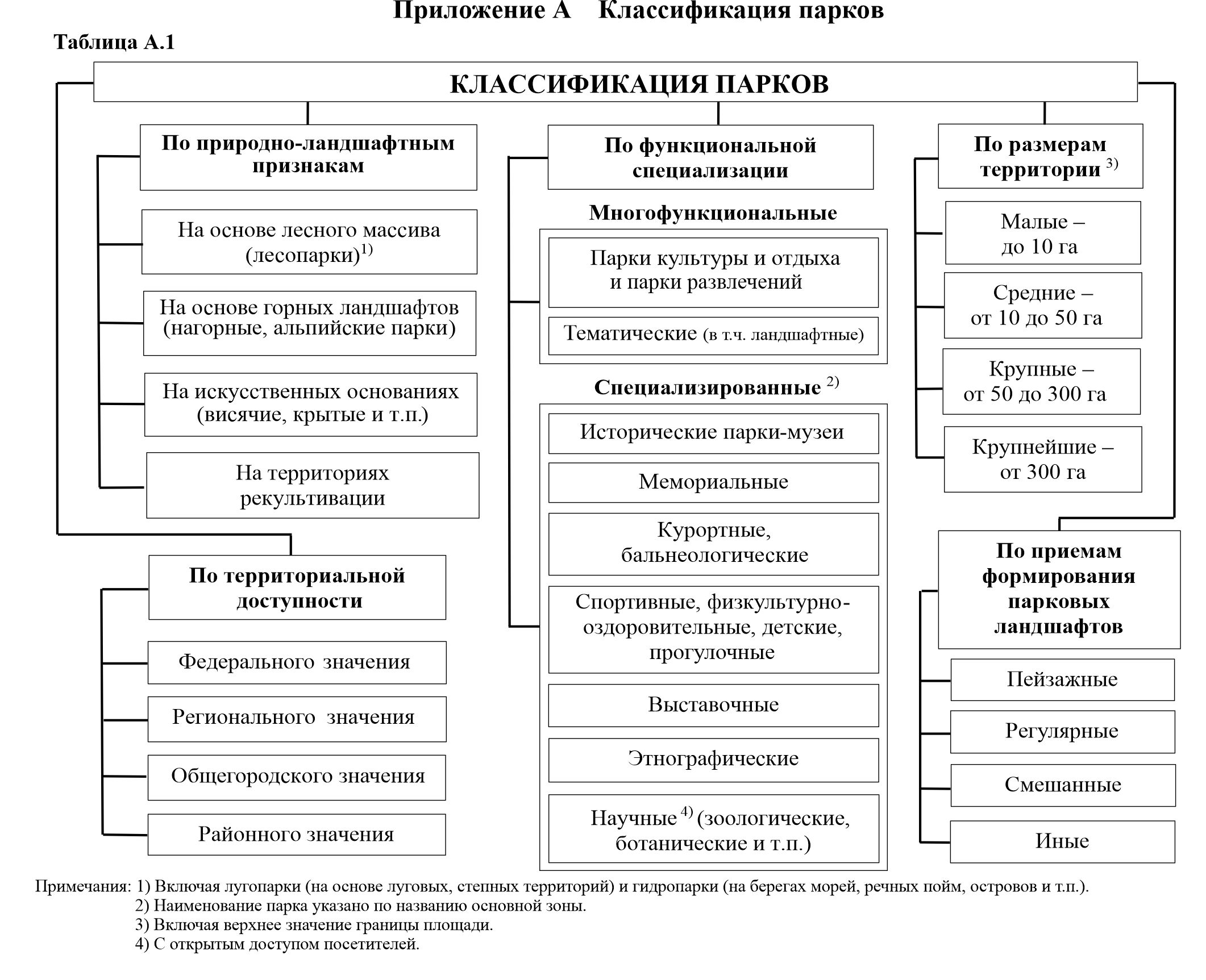 Приложение БРекомендации по подбору ассортимента растений с учетом требований к условиям средыПриложение В Нормируемые санитарно-гигиенические и экологические показатели окружающей среды Таблица В.1 – Нормируемые санитарно-гигиенические и экологические показатели окружающей среды ».Библиография Библиографическая ссылка [11]. Исключить.Дополнить библиографическими ссылками [14] – [29] в следующей редакции:«[14] Федеральный закон от 03 июля 2016 г. № 353-ФЗ «О внесении изменений в Федеральный закон «Об охране окружающей среды» и отдельные законодательные акты Российской Федерации в части создания лесопарковых зеленых поясов»[15] Приказ Министерства природных ресурсов и экологии Российской Федерации от 09 ноября 2020 г. №908 «Об утверждении Правил использования лесов для осуществления рекреационной деятельности» [16] Приказ Министерства природных ресурсов и экологии Российской Федерации от 29 марта 2018 г. №122 «Об утверждении лесоустроительной инструкции» [17] Приказ Министерства природных ресурсов и экологии Российской Федерации от 12 мая 2020 г. № 270 «О внесении изменений в лесоустроительную инструкцию, утвержденную приказом Минприроды России от 29 марта 2018 г. № 122»[18] Приказ Министерства природных ресурсов и экологии Российской Федерации от 18 августа 2014 г. № 367 «Об утверждении Перечня лесорастительных зон Российской Федерации и Перечня лесных районов Российской Федерации»[19] Федеральный закон от 27 декабря 2018 г. № 498-ФЗ «Об ответственном обращении с животными и о внесении изменений в отдельные законодательные акты Российской Федерации»[20] Федеральный закон от 25 октября 2001 г. № 136-ФЗ «Земельный кодекс Российской Федерации»[21] Приказ Министерства строительства и жилищно-коммунального хозяйства Российской Федерации от 29 декабря 2021 г.  №1042/пр «Об утверждении методических рекомендаций по разработке норм и правил по благоустройству территорий муниципальных образований» [22] Приказ Министерства строительства и жилищно-коммунального хозяйства Российской Федерации от 30 декабря 2020 г. № 913/пр «Об утверждении методических рекомендаций по вовлечению граждан, их объединений и иных лиц в решение вопросов развития городской среды»[23] ТР ЕАЭС 038/2016 Технический регламент Евразийского экономического союза «О безопасности аттракционов»[24] Постановление Правительства Российской Федерации от 07 октября 2020 г. № 1614 «Об утверждении Правил пожарной безопасности в лесах»[25] Приказ Федеральной службы по экологическому, технологическому и атомному надзору от 13 ноября 2020 г. № 441 «Об утверждении федеральных норм и правил в области промышленной безопасности «Правила безопасности пассажирских канатных дорог и фуникулеров»[26] Федеральный закон от 10 января 2002 г. № 7-ФЗ «Об охране окружающей среды» [27] Федеральный закон от 30 марта 1999 г. № 52-ФЗ «О санитарно-эпидемиологическом благополучии населения»[28] ПНСТ 443-2020 (ИСО 37155-1:2020) Информационные технологии (ИТ). Умный город. Общие положения по интеграции и функционированию инфраструктур умного города»[29] Приказ Министерства природных ресурсов и экологии Российской Федерации от 06 июня 2017 г. № 273 «Об утверждении методов расчетов рассеивания выбросов вредных (загрязняющих) веществ в атмосферном воздух»УДК                                                                                                    ОКС 91.020Ключевые слова. Изложить в следующей редакции:«Ключевые слова: парки, лесопарки, природный каркас, функционально-планировочный каркас, классификация парков, дорожно-тропиночная сеть, парковые дороги, аллеи, тропы, благоустройство территории, инженерная подготовка, архитектурно-планировочная организация, малые архитектурные формы, экологические показатели охраны окружающей среды.».ИСПОЛНИТЕЛЬАО «ЦНИИПромзданий»ФГБУ «ЦНИИП Минстроя России»Заместитель директора                                                                       В.А. ГутниковВиды зон 1), 2)% общей площади паркаРазмещение в составе паркаОриентировочный состав 2) 1 Зона массовых мероприятий 3)5–15Вблизи главного входаПункт охраны, театральные, танцевальные, киноэстрадные площадки, аттракционы, пункты проката, предприятия общественного питания и розничной торговли, туалеты, комнаты матери и ребенка, информационно-навигационные системы, поля для фестивалей, массовых игр и т. п.2 Зона тихого отдыха15–40Размещается в наименее посещаемых местах. Должна быть отделена  декоративными зелеными насаждениями от зон массовых мероприятий, физкультурно-оздоровительной, культурно-просветительных мероприятийРазмещение сооружений не допускается Площадки для отдыха, информационно-навигационные системы 3 Зонакультурно-просветительных мероприятий 3–8Выделение в отдельной зоне или свободное размещение на территории объектов капитального и некапитального строительстваВыставочные павильоны, предприятия общественного питания и розничной торговли, павильоны для чтения, помещения для любительских занятий, лектории, туалеты, информационно-навигационные системы4 Физкультур-но-оздорови-тельная зона            3), 4)10–20Рекомендуется объединение вединый комплексФизкультурно-оздоровительные и спортивные сооружения:площадки для волейбола, баскетбола, бадминтона, настольного тенниса, многофункциональные спортивные площадки, спортивные площадки для экстремальных видов спорта, лыжные трассы, каток, раздевалки, площадки для отдыха, пункт проката, предприятия общественного питания и розничной торговли, туалеты, информационно-навигационные системы5 Зона для отдыха детей 5–10Обособленно, на незначительном удалении от входов в паркДетские игровые площадки, площадки для отдыха, аттракционы (детские), информационно-навигационные системы6 Администра-тивно-хозяйст-венная зона2–7ОбособленноХозяйственные площадки, административные сооружения, автономный выезд на прилегающую улицу, парковки для автотранспорта МГН, пункт охраны, кассы, пункт проката игрового и спортивного инвентаря, пункт проката пикникового инвентаря, информационно-навигационные системы, места для уборочной техники, туалеты, площадки для выгула собак, площадки для тренировки собак1) В зависимости от местных условий в парке допускается преобладание какой-либо одной или двух зон при сокращении площади других (при сохранении минимальной площади зоны тихого отдыха); 2) Размещение объектов, необходимых для обслуживания посетителей, и связанные с природной спецификой парковой среды при максимальном сохранении природного ландшафта. 3) Размещение с учетом СанПиН 1.2.3685. 4) Размещение с учетом СанПиН  2.2.1/2.1.1.1200, СанПиН 2.2.1/2.1.1.2555.1) В зависимости от местных условий в парке допускается преобладание какой-либо одной или двух зон при сокращении площади других (при сохранении минимальной площади зоны тихого отдыха); 2) Размещение объектов, необходимых для обслуживания посетителей, и связанные с природной спецификой парковой среды при максимальном сохранении природного ландшафта. 3) Размещение с учетом СанПиН 1.2.3685. 4) Размещение с учетом СанПиН  2.2.1/2.1.1.1200, СанПиН 2.2.1/2.1.1.2555.1) В зависимости от местных условий в парке допускается преобладание какой-либо одной или двух зон при сокращении площади других (при сохранении минимальной площади зоны тихого отдыха); 2) Размещение объектов, необходимых для обслуживания посетителей, и связанные с природной спецификой парковой среды при максимальном сохранении природного ландшафта. 3) Размещение с учетом СанПиН 1.2.3685. 4) Размещение с учетом СанПиН  2.2.1/2.1.1.1200, СанПиН 2.2.1/2.1.1.2555.1) В зависимости от местных условий в парке допускается преобладание какой-либо одной или двух зон при сокращении площади других (при сохранении минимальной площади зоны тихого отдыха); 2) Размещение объектов, необходимых для обслуживания посетителей, и связанные с природной спецификой парковой среды при максимальном сохранении природного ландшафта. 3) Размещение с учетом СанПиН 1.2.3685. 4) Размещение с учетом СанПиН  2.2.1/2.1.1.1200, СанПиН 2.2.1/2.1.1.2555.Виды зон 1)% общей площади паркаРазмещение в составе специализированного паркаОриентировочный состав площадок и/или сооруженийСпецифика благоустройства1 Основная (профилирующая) зона 2)Не менее 50Вблизи главного входаСостав сооружений зависит от тематической направленности паркаПо пункту 1 таблицы 6.12 Зона тихого отдыхаПо расчетуРазмещается в наименее посещаемых местахПо пункту 2 таблицы 6.1По пункту 2 таблицы 6.13 Дополни-тельные зоны 3)35–45Свободное размещение на территории объектов некапитального строительстваВ зависимости от видов дополнительных зонСостав мероприятий по благоустройству в зависимости от вида дополнительной зоны4 Администра-тивно-хозяйст-венная зона5–15По пункту 6 таблицы 6.1По пункту 6 таблицы 6.1По пункту 6 таблицы 6.11) См. примечание 3 к таблице 6.1.2) При подземном размещении отдельных зон технических и иных помещений зоологических парков и ботанических садов – с учетом СП 473.1325800.3)  Кроме зоны, указанной в строке 2.1) См. примечание 3 к таблице 6.1.2) При подземном размещении отдельных зон технических и иных помещений зоологических парков и ботанических садов – с учетом СП 473.1325800.3)  Кроме зоны, указанной в строке 2.1) См. примечание 3 к таблице 6.1.2) При подземном размещении отдельных зон технических и иных помещений зоологических парков и ботанических садов – с учетом СП 473.1325800.3)  Кроме зоны, указанной в строке 2.1) См. примечание 3 к таблице 6.1.2) При подземном размещении отдельных зон технических и иных помещений зоологических парков и ботанических садов – с учетом СП 473.1325800.3)  Кроме зоны, указанной в строке 2.1) См. примечание 3 к таблице 6.1.2) При подземном размещении отдельных зон технических и иных помещений зоологических парков и ботанических садов – с учетом СП 473.1325800.3)  Кроме зоны, указанной в строке 2.Географические зоныТип пространственной структуры (ТПС)*)Тип пространственной структуры (ТПС)*)Тип пространственной структуры (ТПС)*)Географические зоныЗакрытыйПолуоткрытыйОткрытыйЗона притундровых лесов и редкостойной тайги;таежная зона (северная часть)30–4010–3050–70Таежная зона (средняя часть) 40–6010–4030–50Зона хвойно-широколиственных лесов40–7010–4020–30Степная и лесостепная зоны50–8010–3010–20Зона горного Северного Кавказа и горного Крыма;Южно-Сибирская горная зона**)**)**)*) Для зоны полупустынь и пустынь – преимущественно открытый тип ТПС с естественным покрытием.**) Не регламентируется: преимущественное значение определяет параметры рельефа местности, уклоны, экспозиция, профиль склона и высота.       Положение каждого лесотаксационного выдела характеризуется экспозицией и крутизной склона.      По крутизне склоны разделяются на:      а) пологие - до 10 0;      б) покатые - 110–20 0;      в) крутые – 210–30 0;      г) очень крутые – свыше 300.*) Для зоны полупустынь и пустынь – преимущественно открытый тип ТПС с естественным покрытием.**) Не регламентируется: преимущественное значение определяет параметры рельефа местности, уклоны, экспозиция, профиль склона и высота.       Положение каждого лесотаксационного выдела характеризуется экспозицией и крутизной склона.      По крутизне склоны разделяются на:      а) пологие - до 10 0;      б) покатые - 110–20 0;      в) крутые – 210–30 0;      г) очень крутые – свыше 300.*) Для зоны полупустынь и пустынь – преимущественно открытый тип ТПС с естественным покрытием.**) Не регламентируется: преимущественное значение определяет параметры рельефа местности, уклоны, экспозиция, профиль склона и высота.       Положение каждого лесотаксационного выдела характеризуется экспозицией и крутизной склона.      По крутизне склоны разделяются на:      а) пологие - до 10 0;      б) покатые - 110–20 0;      в) крутые – 210–30 0;      г) очень крутые – свыше 300.*) Для зоны полупустынь и пустынь – преимущественно открытый тип ТПС с естественным покрытием.**) Не регламентируется: преимущественное значение определяет параметры рельефа местности, уклоны, экспозиция, профиль склона и высота.       Положение каждого лесотаксационного выдела характеризуется экспозицией и крутизной склона.      По крутизне склоны разделяются на:      а) пологие - до 10 0;      б) покатые - 110–20 0;      в) крутые – 210–30 0;      г) очень крутые – свыше 300.ЭлементФункциональное назначениеВид покрытияШирина, мПарковые дорогиПарковые дорогиПарковые дорогиПарковые дорогиОсновные парковые дороги (в том числе дороги с функцией хозяйственных проездов)Предназначены для хозяйственного обслуживания территории парка специальным транспортом, с возможностью  эпизодического проезда внутрипаркового прогулочного транспорта для посетителейЖесткие виды покрытия с учетом нагрузки от хозяйственной техники и внутрипаркового прогулочного транспорта для посетителей*По расчету Второстепенные парковые дороги (в том числе хозяйственные проезды)Предназначены для  хозяйственного обслуживания территории специальным транспортом, подъезда к зданиям (сооружениям) Твердые виды покрытия с учетом нагрузки от хозяйственной техники*3,0 – 4,0Пешеходные дорогиПешеходные дорогиПешеходные дорогиПешеходные дорогиГлавные пешеходные дороги и аллеиДля распределения основных потоков посетителей и являются основными маршрутами движения по парку, по ним предусматривается эпизодический проезд внутрипаркового прогулочного транспорта для посетителейПрочные малоизнашиваемые материалыПо расчету, но не менее 6,0Второстепенные пешеходные дороги и аллеи Предназначаются для соединения второстепенных входов и отдельных узлов парка. Возможен эпизодический проезд внутрипаркового прогулочного транспорта для посетителейПокрытие из плитки или асфальтобетона, специальные смесиПо расчету, но не менее 3,0Дополнительные пешеходные дорогиПешеходное движение малой интенсивности, предназначены для прогулок и подхода к  отдельно стоящим объектам на территории парка Покрытие мягкое из специальных смесей*По расчету, ноне менее 2,0Прогулочные тропыДополнительные дорожки для прогулок Покрытие грунтовое*0,75–1,20Экологические тропыПознавательно-прогулочная функция,  познавательно-туристская функция, природоохранная функция, эколого-просветительная функция**Настилы из природных материалов, минимизирующие воздействие на почву и растительность**ОпределяетсяПроектомВелосипедные дорожки, дороги и тропы оздоровительные и для конной ездыВелосипедные дорожки, дороги и тропы оздоровительные и для конной ездыВелосипедные дорожки, дороги и тропы оздоровительные и для конной ездыВелосипедные дорожки, дороги и тропы оздоровительные и для конной ездыБеговые дорожки «тропы здоровья»Для занятий физкультурой и спортом Асфальтовое покрытие, мягкое покрытие из специальных смесей*1,20–3,0Велосипедные дорожкиДля движения велосипедов и СИМ Асфальтовое покрытие, покрытие из специальных материалов, обработанных вяжущими, а также из щебня, гравийного материала, грунтощебня, кирпичного боя, горных пород и шлака***1,5–2,5Дороги и тропы для конной ездыПредусматриваются по определенным  маршрутам движения, предназначены для прогулок, осмотра достопримечательностей, занятий конным спортом Улучшенное грунтовое покрытие, безопасное для конной езды. Допускается использование песчаного покрытия*6,0* Виды покрытий уточняются в зависимости от нагрузки и использования.** В том числе по заданию на проектирование с учетом доступности для МГН.*** При обосновании по заданию на проектирование – из асфальтобетона и цементобетона. * Виды покрытий уточняются в зависимости от нагрузки и использования.** В том числе по заданию на проектирование с учетом доступности для МГН.*** При обосновании по заданию на проектирование – из асфальтобетона и цементобетона. * Виды покрытий уточняются в зависимости от нагрузки и использования.** В том числе по заданию на проектирование с учетом доступности для МГН.*** При обосновании по заданию на проектирование – из асфальтобетона и цементобетона. * Виды покрытий уточняются в зависимости от нагрузки и использования.** В том числе по заданию на проектирование с учетом доступности для МГН.*** При обосновании по заданию на проектирование – из асфальтобетона и цементобетона. ГеографическаяЗонаРастенияТребованияТундра, лесотундраНизкорослые кустарники и кустарнички (карликовые березы, ивы и др.), травянистые виды растений, в южных районах лесотундры и по долинам рек – ели, лиственницаУстойчивость к слабо развитым почвам, низким температурам, сильным ветрам, весенним атмосферным засухамЗона притундровых лесов и редкостойной тайгиПринимается в соответствии с положением на местности, влажности и плодородие почвы, условий местообитания, типа лесаУсловия увлажнения, защищенные участки склонови долин водных объектов. Соответствие типу лесорастительных условий.Целевая лесообразующая древесная порода, класс бонитета, коренной тип леса, определяются по типу лесорастительных условий (ГОСТ 18486)Зона тайгиКоренные породы – ель, сосна, в восточной части – лиственница сибирская, пихта, кедр. Береза, черемуха, рябина, клен остролистный и др., в южной части таежной зоны – липа, дуб.Кустарники (в том числе хвойные), травянистые виды растений.Интродукционные неагрессивные виды растений Устойчивость к перепадам теплового режима между сезонами с низкими зимними и высокими летними температурами воздуха (особенно в районах континентального климата), к значительным снеговым и ветровым нагрузкам, адаптации к вечной мерзлоте, зимним оттепелям и весенне-летним заморозкам и засухам, длинному световому дню и продолжительной зиме, бедным подзолистым почвамЗона хвойно-широко-лиственныхлесовКоренные породы ель и сосна, в восточной части зоны – лиственница и пихта сибирская, повсеместно широколиственные породы – дуб, липа, клен остролистный, вяз, ясень, бук, тополь.Кустарниковые и травянистые виды.Допускаются интродукционные неагрессивные виды растений Устойчивость к весенним и летним атмосферным и почвенным засухам, зимним оттепелям, весенним заморозкамЗона лесостепиДуб, клен, липа серебристая, ясень, граб, черешня, явор, береза, каштан и др.Кустарники, травянистые виды растенийДопускаются интродукционные неагрессивные виды растений Устойчивость к атмосферным и почвенным засухам, зимним оттепелямЗона степиДуб, клен полевой, берест, осина, осокорь, белая акация, гледичия, лох узколистный и др.Расширенный видовой состав при дополнительном увлажнении (поливе).Допускаются интродукционные неагрессивные виды растений Устойчивость к атмосферным и почвенным засухам, к засолению почв, светолюбивостьЗона пустынь и полупустыньЗасухоустойчивые растения.При орошении видовой состав насаждений может быть расширен.Допускаются интродукционные неагрессивные виды растений Устойчивость к длительным атмосферным и почвенным засухам, иссушающим ветрам, светолюбивость, солеустойчивостьЗона горного Северного Кавказа и горного Крыма Бук восточный, пихта кавказская, дуб, клен, ель кавказская, ясень, сосна крымская, граб, груша, черешня, кизил и др.Платаны, дуб пробковый, кедр ливанский и атласский, туя гигантская и восточная, эвкалипт и др.Допускаются интродукционные неагрессивные виды растенийАдаптации к теплому влажному климату с возможными зимними заморозками, временному переувлажнению почвыПримечание – Для территорий, располагаемых в Южно-Сибирская горной зоне, предусматривается посадка растения соответственно зонам, перечисленным в приложении А, при их расположении с учетом высотной поясности.Примечание – Для территорий, располагаемых в Южно-Сибирская горной зоне, предусматривается посадка растения соответственно зонам, перечисленным в приложении А, при их расположении с учетом высотной поясности.Примечание – Для территорий, располагаемых в Южно-Сибирская горной зоне, предусматривается посадка растения соответственно зонам, перечисленным в приложении А, при их расположении с учетом высотной поясности.Природный компонент ландшафтаПоказатель Нормативы, критерииНормативные ссылкиАтмосферный воздухСтепень загрязненияПредельно допустимые концентрацииСанПиН 2.1.3684 [29]Поверхностные, подземные водыГидрологичес-кий режимПредельно допустимые концентрации (ПДК) химических веществ в воде водных объектов хозяйственно-питьевого и культурно-бытового водопользованияСанПиН 2.1.4.1110 СанПиН 2.1.3684ГОСТ 19179 Горные породыОпасные геологические явления и процессыСтепень пригодности территорииСклоновые процессы, ландшафтное планирование территорииСП 104.13330 СП 115.13330 СП 116.13330 СП 425.1325800СП 436.1325800 ГОСТ 25100 ГеоморфологияХарактеристики рельефа, уклон местности, экспозиция склона, расчлененность рельефаНормы допустимых уклонов местности, вертикальная и горизонтальная расчлененность рельефа Необходимость сооружения мостовых переходов, лестничных сходов, пандусовГипогеомагнитные условия (ГГМУ)Уровень ослабления геомагнитного поля (ГМП)ГОСТ Р 51724 СанПиН 2.1.8/2.2.4.2489ПочвыТип почвы, механический и грануломет-рический состав Уровень содержания загрязняющих веществ, степень загрязненияПредельно допустимые концентрации (ПДК) Предельно допустимый уровень (ПДУ)ГОСТ 27593СанПиН 1.2.3685 РастительностьВидовой, породный состав.Средоформирующий, санитарно-гигиенический, эстетический  эффект Выбор типа и породного состава насаждений в соответствии с типом условий местообитанийГОСТ 24835 ГОСТ 24909 ГОСТ 25769 ГОСТ 26869 ГОСТ 28055 ГОСТ 28329 ГОСТ Р 58875 Животный мирОхраны и использования животного мира и среды его обитания в целях обеспечения биологического разнообразия, устойчивого использования всех его компонентов, создания условий для устойчивого существования животного мира, сохранения генетического фонда животныхОхрана и использование объектов животного мира и среды их обитанияИзменение среды обитания объектов животного мира и ухудшение условий их размножения, нагула, отдыха и путей миграции должно осуществляться с соблюдением требований, обеспечивающих охрану животного мираГОСТ Р 57007 СП 461.1325800ЛандшафтПринципы ландшафтного проектирования рекреационных ландшафтовСтепень континентальности климата;
принадлежность к морфоструктурам высшего порядка;
особенности макрорельефа; расчлененность рельефа;
биоклиматические различия;
тип геохимического режима. Устойчивость к антропогенным воздействиям ГОСТ 17.8.1.01ГОСТ 17.8.1.02 СП 502.1325800 Шум, вибрацияУровень шума, вибрация Для зон тихого отдыха, детских игровых площадок СП 51.13330СП 276.1325800 СП 441.1325800ГОСТ 32957 ЭМПИнтенсивность электромагнитного излученияПДУ энергетических экспозиций ЭМП диапазоначастот 30 кГц – 300 ГГцСанПиН 1.2.3685 Генеральный директор                                                                       Н.Г. КеласьевРуководитель разработки,заместитель генерального директора                                                 Д.К. Лейкина